The Extraordinary Accomplishmentsof the Class of 1970Assembled in Honor of our “50 + 2 Reunion”June 2022What did I learn about the Class of 1970 from preparing this booklet?Having done well in high school, I was not intimidated by the prospect of studying hard in college. In fact, some of my high school teachers prepared us so well that I ended up placing out of Dickinson’s first-year courses in chemistry and French. How ironic that was, given that I really enjoyed both subjects!Despite those anomalies, however, I did find Dickinson to be extremely challenging academically. One of the reasons I proudly displayed my diploma in every one of my work settings is that I didn’t come by that diploma easily. Right now, it still occupies a place of honor in my office at home.Another memory from my college years is having been surrounded by such smart, capable people. I never ceased to be amazed by the exceptional levels of talent and accomplishment that I observed in my fellow students. Having reviewed more than 50 questionnaires for this booklet, I remain impressed by the extraordinary accomplishments of the Class of 1970. I was also pleased, though not surprised, to see how much thought went into the responses. You’ll see as you read this document that our classmates not only achieved a lot but did so with a strong humanitarian slant. This orientation toward public service continues even in retirement. That may sound like a cliché, but it’s not. For many classmates, their definition of “success” includes having ongoing opportunities to continue helping other people. Reading the questionnaires, I was reminded of how many class members had their graduate school and career plans shaped, and in many cases disrupted, by low draft numbers. The idea of conducting a national lottery to determine military service proved to be, historically, a short-lived idea. Many people today don’t even know it happened. But it sure affected a lot of classmates.Finally, I was impressed to see how geographically spread out people are. For the past 50 years, people all over the world have benefited from the expertise and character-shaping experiences that we in the Class of 1970 took away from Dickinson. When people comment about the college’s “global impact,” they are not exaggerating. I hope you enjoy reading these responses as much as I did. The directory information will help all of us to stay in touch. And the stories and perspectives revealed in these pages will give everyone something to think about. Thanks to all who took time to participate.    ▪ Ray Jonesraycharlesjones@yahoo.comMay 2022Name:  Deborah Lyle AtherholtAddress:  6 West Maple Avenue, Moorestown NJ 08057Email:  deba4264@aol.comPhone No:  856-778-8632Spouse’s Name:  TomChildren:  Daughter – Christine (35)Still Working? Retired? What are you or were you doing?   I retired in 2018 after teaching Latin and math(mostly at the middle school level) in State College PA, North Brunswick NJ and Moorestown NJ for 43 yearsHobbies:  Travel, pickleball Which professor at Dickinson influenced you the most and why?Dr. Lockhart and Dr. NodderWhat's something you know now that you wish you'd known when we graduated in 1970?How do you judge whether people in our age backet have achieved “success?”If you have (or had) grandchildren, would you be pleased to have them attend Dickinson? Why?Any other thoughts to share with classmates?Name:  Bruce A. Barton	Address:  10 Osgood Road, Sterling MA 01564Email:  bruce.barton@umassmed.eduPhone No:  410-591-7820		 Spouse’s Name:  SuzanneChildren:   Ashley Barton (38) and Meredith Bohannon (41)Grandchildren:  Jackson Bohannon (12), Lilly Bohannon (10) and Heather Bohannon (8)Still Working? Retired? What are you or were you doing?   I am still working as a Professor of Biostatistics at U Mass Medical School. I have been here for 11 years, having previously worked in Baltimore as a Principal Statistician at a not-for-profit medical research company. My career as a biostatistician is now at the 47-year mark and I would like to achieve at least 50 years in this field. I am a clinical trials biostatistician and have been involved in numerous large clinical trials in virtually all of the “ologies” – i.e., cardiology, oncology, neurology, etc. Hobbies:  Model railroading, tai chi, reading – Oh, and keeping up with the new approaches in biostatistics and clinical trials! Which professor at Dickinson influenced you the most and why?Clearly, the two major influences on my life, both personal and professional, were Phil Lockhart and Robert Sider, both in the classical languages. Both were incredibly learned and brilliant, but both were down-to-earth, personable, approachable and non-self-aggrandizing. In my relationships (both personal and professional), I work to emulate them without any “better-than-you” attitude. Even though I am in an unrelated field, I use their lessons constantly in my mentoring of more junior biostatisticians. What's something you know now that you wish you'd known when we graduated in 1970?One of the major tenets of my professional life is to never turn away from some task because it seems “too difficult” or outside of my comfort zone. I learn more – and grow more professionally – when I undertake something that is not in my current wheelhouse and pour myself into learning the new field. I try to constantly challenge myself to expand my knowledge base and never stop learning and reading.How do you evaluate whether people in our age bracket have achieved “success?”Every person has their own definition of success for themselves. It is not for me to judge anyone else by my definition of success. I also look back over the decades to realize that my definition of success changed and morphed according to my circumstances at the time. While I may consider my life as a “more-or-less” success, that is based on my own, internal, personal definition and is not transferrable to anyone else.If you have (or had) grandchildren, would you be pleased to have them attend Dickinson? Why?When people ask me what I learned in all of the schools that I attended, I tell them that, in prep school, I learned to study; at Dickinson, I learned to think; at Penn State, I learned to study and think hard; and, at Pittsburgh, I learned that I could do anything that I set my mind to do. Questions continue on next page  A colleague of mine who was on the Admission Committee for UC Berkeley once told me that they are particularly interested in students who go to schools where they learn to think. Berkeley can teach them nuclear physics, but the students need to be able to think coming into the school. That said, with all of the turmoil in the schools, colleges, and universities today, I was not sure where Dickinson stands in relation to my point about learning to think. And, quite possibly, the definition of “thinking” in our generation is not the same as it is today. So, I took some time to investigate the current departments and courses being taught. Specifically, I looked at classical languages, mathematics, data analytics, computer science, health studies and English. Judging by the available course descriptions, it does appear that there is an emphasis on learning to think about the subject at hand. I would be comfortable now taking a number of these courses, and I believe that my grandchildren, in particular, would also be ready. The coursework seemed broad enough to satisfy the Admissions Committee for graduate education at Berkeley, while keeping focused on learning the basics of each discipline. I congratulate the current faculty and administration for being able to achieve that balance.Any other thoughts to share with classmates?As we age, it becomes increasingly important to stay active – physically, mentally, emotionally and spiritually. In my mind (and “research shows”), staying active is the key to longevity and life engagement. But there has to be a balance between activity and meditation. I am a long-time Tai Chi practitioner who does about an hour of Tai Chi every day, and I strongly believe that some form of meditation is essential to our mental and emotional well-being. On that note, my best wishes to everyone for their future health and happiness! Name:  Ron Beecher (Evan Ronald Beecher)Address:  5455 North Kenmore Ave #2N, Chicago IL 60640Email:  beech1225@yahoo.comPhone No:  847-571-4545Children:  Son - Henry Grafton Beecher (50)                Daughters - Olivia Beecher Riddiford (44),  Lucy Beecher Nelson (41) and                                    Daisy Beecher Straus (39)Grandchildren:  Caroline Beecher (19), Charlotte Beecher (15), James Riddiford (13), Tate Nelson (12), Olive Nelson (9), Emma Straus (7), and Ben Straus (5) Still Working? Retired? What are you or were you doing?   I retired from the financial industry nine years ago. From that time until the pandemic I was involved in film-making, TV commercials and some photo advertisements. Things are picking up now. Hobbies:  Chair caning and rushing, a paying hobby!Editor’s note: Per Wikipedia, “rushing” a chair is one of the traditional methods of creating a                seat for a chair with rails around the perimeter. Materials for rushing include twisted cattail                 leaves or even twisted strands of paper.Which professor at Dickinson influenced you the most and why? Probably David Brubaker What's something you know now that you wish you'd known when we graduated in 1970?It’s best to pursue your interests, not someone else’s. Do what YOU want to do, not what someone else wants you to do. And be confident. It’s all good. How do you judge whether people in our age bracket have achieved “success?” I try not to judge if someone is successful. It’s none of my business. 4.     If you have (or had) grandchildren, would you be pleased to have them attend Dickinson? Why?      	Sure. It’s a good school. I had a great time, and I think they all would enjoy the experience too.Any other thoughts to share with classmates? I really wish I could be there at the reunion to see you all.Name:  Geoffrey Max Biringer Address:  335 10th Street, New Cumberland PA 17070Email:  crowmick@gmail.comPhone No:  717-343-7906Spouse’s Name:  Carol ChromickyChildren:  Two children – Jesse (girl) and MaxGrandchildren:  One grandchild -- Ezekiel Geoffrey Biringer (age 6), plus a new baby born April 1.Still Working? Retired? What are you or were you doing?  Now retired, I volunteer with Catholic Charities ESL Program and I’m a board member at the Center for Independent Living, Central PA.Hobbies:  TV sports (Philly), reading, entertainingWhich professor at Dickinson influenced you the most and why?Joe Schiffman: On the first day of class, he called out your name, told you where you were from, and knew other details of your life. Incredible! He would add a costume, if appropriate, to the book we were studying; so much enthusiasm made me enthused about books.What's something you know now that you wish you'd known when we graduated in 1970?Don’t expect others to make you happy. Happiness begins when you know how to make yourself happy. How do you judge whether people in our age bracket have achieved “success?”Success is obviously different for everyone, but my yardstick is to look closely in the mirror and decide whether (or not) you like what you see. I don’t think money or “things” can compensate for a negative view of yourself.If you have (or had) grandchildren, would you be pleased to have them attend Dickinson? Why?Student debt is incredibly high, and I’d hate to see my grandchild in as much debt as her mother (my daughter). If they (we) have the money, I believe Dickinson is a great school. Upon reflection, however, I think I would have been happier with a big school and big-time sports programs.Any other thoughts to share with classmates?I would be at the reunion, but for the fact that we have rented a VRBO in California to visit with Jesse, Zeke, and the new baby at that same time. Name:  Peter BroidaAddress:  3610 N. 26th Street, Arlington VA 22207Email:  peterbroida@gmail.comPhone No:  703-807-2987						Spouse’s Name:  Patricia Children:  Lisa Broida-IngramStill Working? Retired? What are you or were you doing?   I’m still practicing law, managing a firm publishing law books, writing a couple of those books and doing some teaching in my area of legal specialtyHobbies:  Photography and amateur radioWhich professor at Dickinson influenced you the most and why?John King: accounting. Prof. King taught the accounting courses that allowed me to quickly get a good job in  and earn some money to help finance law school there.What's something you know now that you wish you'd known when we graduated in 1970?The earnings get better as you grow older.How do you judge whether people in our age backet have achieved “success?”If you have (or had) grandchildren, would you be pleased to have them attend Dickinson? Why?Any other thoughts to share with classmates?It's good to be here. And it's to see some of the friends I've made at  and for Patricia to get to know them as well.Name:  S. Margaret (Margie) Magrath Bunting	Address:  3032 Ferncliff Way, El Dorado Hills CA 95762Email:  mbunting@sbcglobal.netPhone No:  408-386-7392    Spouse’s Name:  Michael Bunting (deceased 2019)Children:  Nicholas Bunting (42) and Zachary Bunting (39)Grandchildren:  Henry Bunting (5) and Autumn Bunting (3)Still Working? Retired? What are you or were you doing?   I have been retired since 2005 from a career in  human resources management.Hobbies: Reading, newsletter editor for the NorCal chapter of Sisters in Crime, Toastmasters, counted cross-stitch, entering sweepstakes (won two trips, among other things!). Which professor at Dickinson influenced you the most and why?Unfortunately, I don’t remember his name, but I’m indebted to whoever nominated me for the Angeline Blake Womer Memorial Prize for first-year composition and rhetoric. I was happy to include it on my resume throughout my career! And all of my English professors helped me become the go-to person in writing all sorts of communications in every job I held.What's something you know now that you wish you'd known when we graduated in 1970?That there are so many careers I could pursue, even if I didn’t use my French major (though I’ve never regretted majoring in French). I “fell” into Human Resources, and it was an ideal career for an only child like me to become more outgoing and self-confident.How do you judge whether people in our age bracket have achieved “success?”If you have led, and continue to lead, a happy life, you have achieved success.If you have (or had) grandchildren, would you be pleased to have them attend Dickinson? Why?I think either of my grandchildren would be happy in the Dickinson environment, depending on whether these California natives want to experience snow and a cold winter, and on what subjects they choose to pursue. It’s too early to tell.Any other thoughts to share with classmates?I’m so glad I applied to Dickinson for early decision. It turned out to be the perfect choice for me—small enough not to feel overwhelmed, close enough (about 2.5 hours by bus) to visit home every so often. Beautiful campus, memorable educational experiences, exciting concerts and social events, wonderful friends and classmates.Name:  Ed Bureau, Ph.D. Address:  716 Bee Ridge Path, Cochranville PA 19330Email:   edbureau@me.comPhone No:   610-368-0583      Spouse’s Name:  Chris Children? Grandchildren?   Our adult kids are Dan and Jess. Our grandchildren are Nate, Lilly, Corbin, Colton and Cooper. Still Working? Retired?   After three tries at retirement, I finally got it right. In a nutshell, here’s my story: The journey started with 13 years of teaching high school English, as well as a master’s degree in curriculum and instruction, including a minor in educational philosophy. Entertaining the subversive notion that I could positively impact more people by leaving the classroom, I served for 22 years in various school district central office roles, primarily in curriculum and staff development. A Ph.D. came along, as well as university adjunct teaching in language arts courses and educational philosophy. Mixed into the latter years of my K-12 time was service and leadership in the Pennsylvania Association for Supervision and Curriculum Development. After retiring from K-12, I fell into my dream job: creating, teaching in, and directing an Ed.D. program at Drexel University, both in Philly and in Sacramento. Hobbies:  Writing, target archery, creating Zen poetry, physical fitness Which professor at Dickinson influenced you the most and why?As an English major I read through the canon of literature, but only one professor helped me realize and cherish the deep and expansive meaning of others’ writings: Amos Horlacher. He brought the humanness of literature alive, showing the patterns of meaning that run across eras, cultures and races. Even now, when I read, I appreciate the expansive views that Amos opened to me. What's something you know now that you wish you'd known when we graduated in 1970?Probably like many of us, I couldn’t see or know the legacy of learning that my Dickinson education would continue throughout my life, professional and personal. As a highlight, in one course I read and fell in love with ancient Chinese and Japanese poetry. Those books with my annotations are still on my shelves. Learning the poetry in that class shaped me into the Zen poet I continue to be, still writing decades later. How do you judge whether people in our age backet have achieved “success?”Rather than put any values on anyone’s experiences, I’d simply ask if we are happy!If you have (or had) grandchildren, would you be pleased to have them attend Dickinson? Why?If any of my five grandkiddos are curious about Dickinson, I’ll share my impressions and the likelihood that they’ll have a legacy of learning throughout their lives. It would be a delight to have other Dickinsonians in the family; but, whatever education they choose, it’s about their journey.Any other thoughts to share with classmates?Classmates, we’ve made it this far, so let’s keep rolling. May your journeys be delightful and fulfilling! Name:  David R. Carl, MDAddress:  748 North Point Street #2, San Francisco CA 94109Email:  drdrcarl@gmail.comPhone No:  415-212-2217Spouse’s Name:  RadkaChildren:  Kirstin (43) and Nick (40)Grandchildren:  Rachel (17)Still Working? Retired? What are you or were you doing?   I am a retired pathologist.Hobbies:  Photography, hiking, skiing, cycling, working around home.Which professor at Dickinson influenced you the most and why? Professor Garrett on the history of China and Japan: understanding the history of Vietnam and the nature of the conflict thereWhat's something you know now that you wish you'd known when we graduated in 1970? That our “leaders” have been as undeserving of trust as they appeared to be then.How do you judge whether people in our age bracket have achieved “success?”Success is found in knowing your strengths and abilities and being able to match them with meaningful work resulting in satisfaction. If you have (or had) grandchildren, would you be pleased to have them attend Dickinson? Why? Yes, as it affords one a broad spectrum of intellectual pursuits from which to choose, resulting in the development of critical thought.Any other thoughts to share with classmates? Verily, tempus fugit!Name:  Bob CashelAddress:  124 Highland, Williamsburg VA 23188Email:  cashelrh@gmail.comPhone No:  908-528-4266Spouse’s Name:  (Deceased)Grandchildren:  Ben Janeway (6) and Cooper Janeway (5)Still Working? Retired? What are you or were you doing?   My last job was teaching biology at Kent Place School in Summit NJ. I’m now retired.Hobbies:  Golf, fly fishing, exerciseWhich professor at Dickinson influenced you the most and why?What's something you know now that you wish you'd known when we graduated in 1970?Public speaking. We needed to practice this more during college.How do you judge whether people in our age backet have achieved “success?”By how content they are with their lives.If you have (or had) grandchildren, would you be pleased to have them attend Dickinson? Why?SureAny other thoughts to share with classmates?Dickinson gave me the liberal arts background needed to further my education (including two master’s degrees) and be successful in my career.Name:  Paul Davenport Address:  30372 Benecia Avenue, Languna Niguel CA 92677Email:  pdaven48@gmail.com
Phone No:  949 235-7021Spouse’s Name:  Szarka “Maggie” Davenport (formerly Donna Szarka, Class of 1971)
 
Children:  Daughter - Genevieve Davenport, 26Still Working? Retired? What are you or were you doing?   I’m a retired newspaper editor (including service at the Morning Call in Allentown PA and the Orange County Register in Santa Ana CA). I still am editing freelance a few hours a month. Szarka has a long special education services career in administration and teaching, Easter Seals, private and public education, etc. She’s still working.

Hobbies:  Dragon boating,* kayaking, hiking, antiques, travel. Our first dragon boat team, Blazing Paddles, evolved from Families with Children from China. We are support team members on our current team, Adaptive Fusion, with visually impaired, hard of hearing and physically challenged paddlers. We compete as a regular team most of the time, but we won the national para-dragon championship in 2019 and 2021 and will compete in the world championships in July in Sarasota FL.Editor’s Note: A dragon boat is a human-powered watercraft originating from the Pearl River Delta region of China's southern Guangdong Province. These were made of teak, but in other parts of China, different kinds of wood are used. It is one of a family of traditional paddled long boats found throughout Asia,Africa, the Pacific islands and Puerto Rico.Which professor at Dickinson influenced you the most and why?Candadai K. Tirumalai opened up a new way of looking at literature, pointing out the relationships between writers and their writing and how it all fits into history and philosophy. He was a dynamic lecturer and had rapport with his students. Harry Booth was also a great influence, relating religions and philosophy to modern life.
 What's something you know now that you wish you'd known when we graduated in 1970?

 We’re all a lot more connected than we are separated.How do you judge whether people in our age backet have achieved “success?”

By how happy they are.
 If you have (or had) grandchildren, would you be pleased to have them attend Dickinson? Why?

Yes. Great school for preparing students to get involved in whatever they choose after college. Not so much for a job, but how to approach things with critical thinking.Any other thoughts to share with classmates?

Except during the pandemic, Maggie and I have had a great time coming back for alumni weekends, even though these weren’t Class of 1970 reunion years. We’ve been Zooming with Dickinson friends weekly and would be happy to Zoom with you.

 NOTE: Photos from Paul and Maggie are shown on the following page.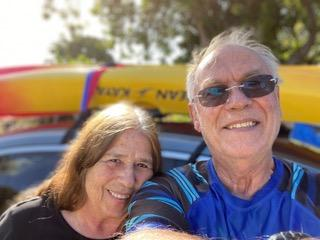 Maggie and Paul Davenport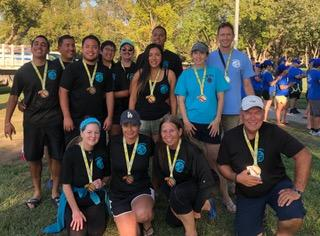 Dragon boat team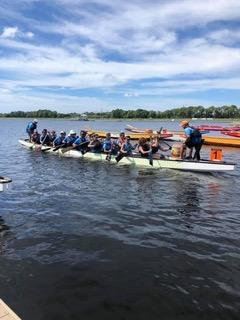 Dragon boat in actionName:  Barbara Davis DalyAddress:  1482 Sanish Court, Toms River NJ. 08755 ( NOTE: It is “Sanish,” not “Spanish”)Email:  bdaly9@gmail.comPartner Name:  Robert Berglund Children? Grandchildren?  I have one child born in 1971 and two teenage grandchildren. Still Working? Retired? What are you or were you doing?   I retired as a commercial lines insurance broker. I also had jobs in horticulture.Hobbies: Sewing, bridge playing, paper crafts, and keeping current with the New York TimesName:  Andrea (Andy) Davis Winter Address:  1647 Catalonia Lane, Sarasota FL 34239Summer Address:  10 Island Avenue,  Peaks Island ME 04108Email:  peaksbeads@gmail.com Phone No:  941-961-8934  Spouse's Name:  Skip (Robert) Davis, Class of 1969Children:  Josh Davis (43) and Ethan Davis (41)Still Working? Retired? What are you or were you doing?   I’m retired.Hobbies: I work part-time jobs and do volunteer work. Other hobbies include reading, biking, kayaking, hot yoga, sea glass beachcombing and jewelry-making.Which professor at Dickinson influenced you the most and why?Dr. Joseph Schiffman made me realize the importance of remembering everyone’s name!What's something you know now that you wish you'd known when we graduated in 1970?	Although I fell into a fulfilling career in volunteer management at a marine lab/aquarium, I wish I had given lots more thought to a career and career preparation.How do you judge whether people in our age backer have achieved “success?”I never think to judge people whether they have achieved success. But, as Emily Dickinson wrote,  “If I can keep one heart from breaking, I shall not live in vain.”If you have (or had) grandchildren, would you be pleased to have them attend Dickinson? Why?Sadly, no grandchildren but there’s still time!Any other thoughts to share with classmates? Can’t wait to see everyone. Most of my best friends are still those I found at Dickinson.Name:  Brad DeFordAddress:  2618 Parkwood Drive, Langley WA 98260Email:  islandspirit@comcast.netPhone No:  360.321.6317Spouse’s Name:  Clare Duval-DeFordChildren? Grandchildren? (names & ages):  I have three children: Rachel (46), David (45) and Daniel (36). My daughter and son-in-law have two children (my grandchildren): Elizabeth (15) and Jason (12).Still Working? Retired? What are you or were you doing?   Funny you should ask! At some point early in 2021, I was asked to provide a kind of “life’s arc” profile. I wrote that I was a “thanatologist preparing to become a philosopher so that one day I might be a poet.” Well, in November, the university where I had been teaching thanatology online for seven or more years informed me that my “services were no longer needed.” I was retired from working as a thanatologist! Thank goodness that earlier in that fall I had been elected treasurer for the Society for Ricoeur Studies. This is a non-profit, international organization of philosophers. I had been contributing to their conferences and discussions for years. Also, in the spring, I  had been published in Reading Scripture with Paul Ricoeur, to which I had contributed a chapter. I would say that I’ve been offered the opportunity to become a philosopher! I plan to work at that as well as my side-hustle of becoming a poet.Hobbies:  I would name two activities that are not really “hobbies.”  For one, I ride my Peloton regularly, on average nearly every other day, but more often in the winter when it rains frequently here in WA. The rain restricts my other principal activity, which is preserving the five acres of woodlands that surround our home. To these I would add that I volunteer for both the hospices on Whidbey Island: the one through the medical center and the other at the Buddhist hospice. Each is a different yet rewarding experience. Which professor at Dickinson influenced you the most and why?Although I find myself quoting Don Flaherty’s dictum “Continuity and Change” with some frequency, I would say that Russell Dondero was the faculty member who most influenced me. He supervised my independent study of African American Politics and Literature second semester senior year. Our discussions of my readings and his insights and personal sharing of where he was in his life (e.g., vis-à-vis the draft) were profoundly influential. The other people who had significant hands in guiding me and shaping my character were Tom Carver, the dean of men, and Bud Rubendall, the college’s president. Mr. Carver somehow saw through the existential fog in which I lived at the time. In spite of my inscrutable behavior, he affirmed that, all evidence to the contrary, I was a good person -- and maybe going to seminary as my next step in life was appropriate. And Dr. Rubendall helped me take that step by recommending me to his alma mater, Union Theological Seminary, where I had seminal, life-founding experiences. I owe a debt of gratitude to all of the faculty of Dickinson, but especially to these three men.What's something you know now that you wish you'd known when we graduated in 1970?I have to say, those days were so fraught, I would have been reassured to know that now, more than 50 years later, everything has pretty much worked out all right!Questions continue on next page  How do you judge whether people in our age backet have achieved “success?”In all honesty, are we still breathing? I realize that might sound glib, but I would want to point away from one’s “achievements” as quasi-objective measures of that elusive chalice of “success,” to the less discernable. As we have dropped our stones into wells just to hear the echo, or skipped them out over waters to watch the temporary ripples they’ve caused, or simply placed them into (or removed them from) our life’s streams to influence how they’d flow -- what did we learn? Whom did we learn it with? When we sit now beside those places in our memories, are we content? In our imagination, who comes to sit beside us? And when we reach into our pocket and pull out the last, most precious stone we have, the one we have saved, to whom do we give it so they can take something of us with them into their own life? For me, now, while I still have many stones, this would be how I would measure the meaning of my last breaths.If you have (or had) grandchildren, would you be pleased to have them attend Dickinson? Why?You know, yes, I would be “pleased” were they to attend Dickinson, but they won’t! Why? They live in California! More important is that they have no understanding of how coming to Dickinson was important to me. Dickinson gave me shelter when I needed it. As the first in my family to go to college, Dickinson was a gentle crucible promoting my transformation and my integration during a time in my life and in our society when the cauldrons were boiling everywhere. I am confident that Dickinson still functions in that way for many.Any other thoughts to share with classmates?I guess I want to apologize, not so much for who I was or might have been back then (although, Lord knows!), but for what I’ve forgotten. Several years ago, Geoff Henson reached out to me, sort of from out of the blue. At the time I’d been through a job loss and a mortgage foreclosure, and I was just barely trying to hold myself together. Geoff’s gesture prompted a kind of internal process of my recovering memories. I’m still working at that. It is a kind of personal archeological exploration beneath what has accrued over the years. Consequently, if I come across as uncertain or hesitant or otherwise unclear -- well, I am! Any “remember when” instigation you might provide would help me “reset” my memories immensely. At the very least, it would show me where to dig!Name:  Timothy (Tim) DewaldAddress:  300 South Mill Street, Lebanon PA 17042Email:  dewald@lvc.eduPhone No:  717-507-4204Spouse’s Name:  Carol Dewald Son:  Andrew Detweiler Dewald Ph.D., Chair, Department of Psychology, Hawaii Pacific UniversityStill Working? Retired? What are you or were you doing?   I am semi-retired as an Assistant Professor of Mathematics at Lebanon Valley College.*Hobbies:  Still playing guitarWhich professor at Dickinson influenced you the most and why?Dr. Daniel Bechtel. Dr. Bechtel taught me how to read a text critically and independently. What's something you know now that you wish you'd known when we graduated in 1970?My time at Dickinson profoundly changed my thinking on many, many matters, including race, political affiliations based on “my country right or wrong,”  and care for our environment. Dickinson also confirmed many values I have always held dear, among them: equality, equal justice under the law, and kindness toward others..However, while at Dickinson I was absolutely clueless about white male privilege, the struggles women face for equal rights, and the struggles women face in being subjected to harassment and micro-aggressions. I was also clueless about the struggles LGBTQ persons face, and the struggles persons of color face in everyday living. I had to learn these things later in life. It was and still is painful for me to realize, that, for example, I did not treat women with respect, nor did I understand the difficulty of their struggle.The second thing I know now that I didn’t know at Dickinson is that I need to be a life-long learner, open to the fact that new insights about equality and respect are still to dawn on us.How do you judge whether people in our age backet have achieved “success?”I think success at our age is to have made the world a peaceful, more just place personally, locally, and globally.If you have (or had) grandchildren, would you be pleased to have them attend Dickinson? Why?Any other thoughts to share with classmates?I was profoundly influenced by my time at Dickinson. I thank all of you for the time we shared together.* Editor’s Note: Tim was too modest to mention it, but he won the Evelyn J. Knisley Award for Inspirational Teaching at Lebanon Valley, not once but twice, in 1994 and 1921. This would be comparable to one of the two major awards given for distinguished teaching at Dickinson, the Lindback Award and the Ganoe Award. Name:  Robert FeatherstoneAddress:  2025 Broadway, Apt. 6A, New York NY 10023Email:  robert.j.featherstone@gmail.comPhone No:  646-789-6578Children? Grandchildren?  Three children and six grandchildrenStill Working? Retired? What are you or were you doing?   I am a retired Foreign Service Officer. Since retiring nearly two decades ago, I have held an appointment that has enabled me to cover staffing gaps (usually overseas) on a limited basis. Hobbies:  Choral singing. Attending theatrical and musical performances. Traveling to visit family and interesting placesWhich professor at Dickinson influenced you the most and why?There are so many memorable professors. I am grateful to the Political Science and History Departments, where I majored and minored. I also appreciate the wonderful ethics course I took from the Philosophy Department. Two professors that I also remember with gratitude are Dr. Truman Bullard and Dr. Ralph Sandler. I never took any courses from either of them. However, Dr. Bullard directed the Dickinson College Choir, where I learned how to sing by listening, and Dr. Sandler got me involved in an experimental theater production, where I learned how to step before an audience. Oh, I still sing choral music, but have never again attempted theater, unless the Foreign Service is considered theater.What's something you know now that you wish you'd known when we graduated in 1970?In the words of the late Happy Rockefeller, “Take heart, and don’t be afraid.”  How do you judge whether people in our age backet have achieved “success?”Being able to be happy with what he or she can do, while still trying to do new things. Benefitting from plans made earlier in life, while still making new plans. Knowing how to listen and laugh.If you have (or had) grandchildren, would you be pleased to have them attend Dickinson? Why?The school should match the needs of the student. If any of my six grandchildren selects Dickinson, I will support that decision and visit Dickinson more often. As we learned in Social Science 101, “Dickinson 1967 is not Dickinson 2023.”Any other thoughts to share with classmates?Look carefully at the future because it changes every day. We can do this.Name:  Doug FoxAddress:  25684 Barncrest Lane, Aldie VA 20105Email:  dougrfox@aol.comPhone No:  703-201-9405Spouse’s Name:  Roseanne PajkaChildren? Grandchildren? (names & ages):  Son Scott is married to Danielle. Son Mark is married to Lauren, and they have a five-year-old son Hunter. Daughter Bethany is married to Mike, and they have a one-year-old daughter, Remme. Still Working? Retired? What are you or were you doing?   I retired after 30+ years as an economist with the Bureau of Economic Analysis (BEA) in the U.S. Dept. of Commerce. I was also a consultant with BEA for 10 years. Hobbies:  Visiting the National Parks, hiking, skiing, bridge and reading. Which professor at Dickinson influenced you the most and why? Professor J.C. Pflaum, who taught me that no fact is too small to remember.What's something you know now that you wish you'd known when we graduated in 1970?If I had known I was going to end up with a career as an economist at BEA, I would have paid more attention to the class segment covering the arcane topic of national income accounting.How do you judge whether people in our age backet have achieved “success?” By being satisfied and happy with their life in retirement, and just about everyone I know is.If you have (or had) grandchildren, would you be pleased to have them attend Dickinson? Why? That’s a ways off for them, but I have a nephew who is finishing his first year, and he’s very happy with his choice of Dickinson.Any other thoughts to share with classmates? I was fortunate to meet and make friends for life at Dickinson, and for that I will always be grateful.Name:  Adria FredericksAddress:  517 Selkirk Way, Pittsburgh PA 15208Email:  aafredericks@gmail.comPhone:  412-848-7391Partner’s Name:  Tony AdamsChildren? Grandchildren? (names & ages):  One son, Zach Bear (43). Two grandkids, Charlotte (14) and James (10)Still working? Retired? What are you or were you doing?   I work Tuesdays, Wednesdays and Thursdays at a licensed professional counselor (LPC).Hobbies:  House & garden; friends & familyWhich professor at Dickinson influenced you the most and why?Ralph Sandler and his wife, Franne, were really my first introduction to the counterculture.What's something you know now that you wish you'd known when we graduated in 1970?Who I am.How do you evaluate whether people in our age bracket have achieved “success?”Do they love, and are they loved? Are they authentically themselves? Do they have work they care about? Or other interests?If you have (or had) grandchildren, would you be pleased to have them attend Dickinson? Why?If they wanted to. It’s a good school.Any other thoughts to share with classmates?In my mind, you will all be 18 to 21 years old. Forever young!  Name:  Joe GarverAddress:  266 High Street, Acton MA 01720Email:  j.garver@verizon.netPhone No:  978-793-3963Spouse’s Name:  Wilhelmina Juliana Beatrice Bernadine Irene van HeijstStill Working? Retired? What are you or were you doing?   I worked for two decades with old maps at Harvard and ended my career as Curator of the Map Collection. Since retirement I have continued to curate exhibits at Harvard and, most recently, at the Cape Cod Museum of Art. One of my specialties was the mapping of China. Between 2015 and 2019 I visited China four times to present papers and teach classes. Hobbies:  Traveling (in the last decade to Hungary, Japan, China, the Netherlands, Switzerland and -- in a brief Borealist phase -- to Finland and Iceland)Gardening (growing everything from phlox to silk trees, from raspberries to tomatillos, and, of course, cannabis)Learning how to use those home-grown vegetables to botch Sichuanese, Thai, Japanese and Korean dishesHerding catsUnsuccessfully practicing the Daoist art of wu wei**  Editor’s note: Wu wei is the practice of taking no action that is not in accord with the natural      course of the universe. It is also defined by some as “the art of doing nothing.”Which professor at Dickinson influenced you the most and why?Eugene Rosi. I remember him best for his calm, tolerant, eminently reasonable presence. When the army tried to induct me while I was spending the year in Bologna, he demonstrated remarkable restraint, not once telling me that he thought I was a rash young man for burning my draft card.What's something you know now that you wish you'd known when we graduated in 1970?When I graduated I was still a sophomore (a "wise fool"). How little I knew how much there was to learn–and what an exciting journey it would be.How do you evaluate whether people in our age bracket have achieved “success?”I judge people a success if they can look back at their lives and see a trajectory of greater compassion for their fellows and greater appreciation for the ineffable mysteries of nature. I personally judge each day a success if I am stopped speechless in my tracks at least once by an unsolicited gift delivered to my senses.If you have (or had) grandchildren, would you be pleased to have them attend Dickinson? Why?Any other thoughts to share with classmates?If you're still a sophomore, you still have time to graduate.Name:  Kathryn Strowder GrayAddress:  5407 Keppler Road, Temple Hills MD 20748 Phone No:  301-423-2735Email:  gray_kathryn@hotmail.comSpouse’s Name:  Deceased Children:  Kristina Gray-Akpa and Jeffrey GrayGrandson:  Linton Gray-AkpaStill Working? Retired? What are you or were you doing?   I retired as a high school Spanish teacher and ski team coach. Hobbies:  Gardening, traveling, interpreting church services for deaf members and visitorsWhich professor at Dickinson influenced you the most and why?I loved Truman Bullard’s class and would have majored in music if that major was available at thetime. He gave wonderful background information about composers and made the music come alive with his descriptions of each composer’s motivation and use of instrumentation.    What's something you know now that you wish you'd known when we graduated in 1970?How do you judge whether people in our age backet have achieved “success?”I’m always impressed with peers who are actively volunteering in their communities and seem content with the choices they’ve made in life.If you have (or had) grandchildren, would you be pleased to have them attend Dickinson? Why?Oh, heck no! I would encourage my grandson to consider attending an HBCU or a predominantly white Institution in a more liberal state with a history of social justice activism and diversity in the student and faculty population.Any other thoughts to share with classmates?One of my two senior class roommates died just prior to the original date for our 50th reunion. Sue Rosenfeld was coming from Niger to reunite with our other roommate, Sue Richardson Borchardt, and me. One of the main reasons I considered returning for this reunion was the opportunity to visit with my two senior year roomies, Rosenfeld and Richardson, and also reuniting with my sophomore year McIntire House housemates: Pam McKay, Elizabeth (Betsy) Kent and D’Arcy Fugate Danielson. EDITOR’S NOTE:  Kathryn submitted five nostalgia photos, which appear on the next                         		     two pages, with captions.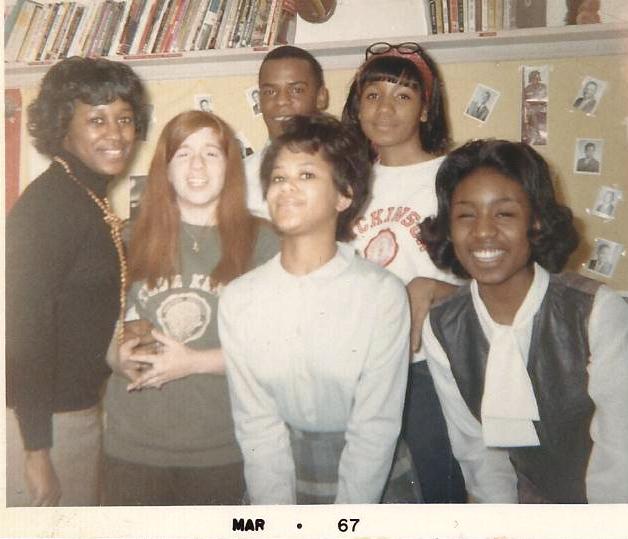 Freshman year friends in Adams dormitory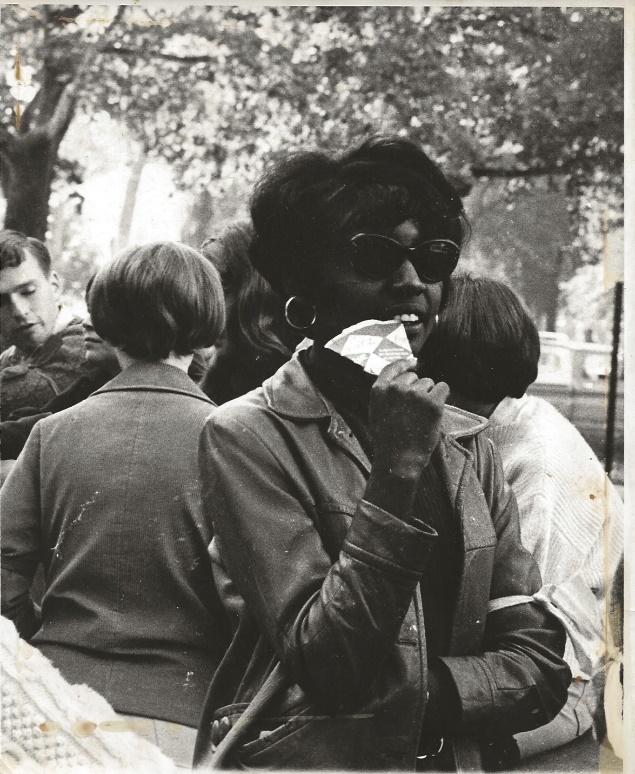  Photo from Microcosm, 1967-68                           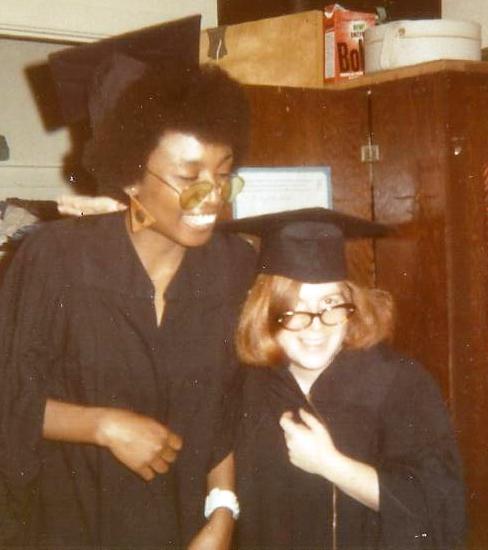 Sue Rosenfeld and me, fooling around on graduation day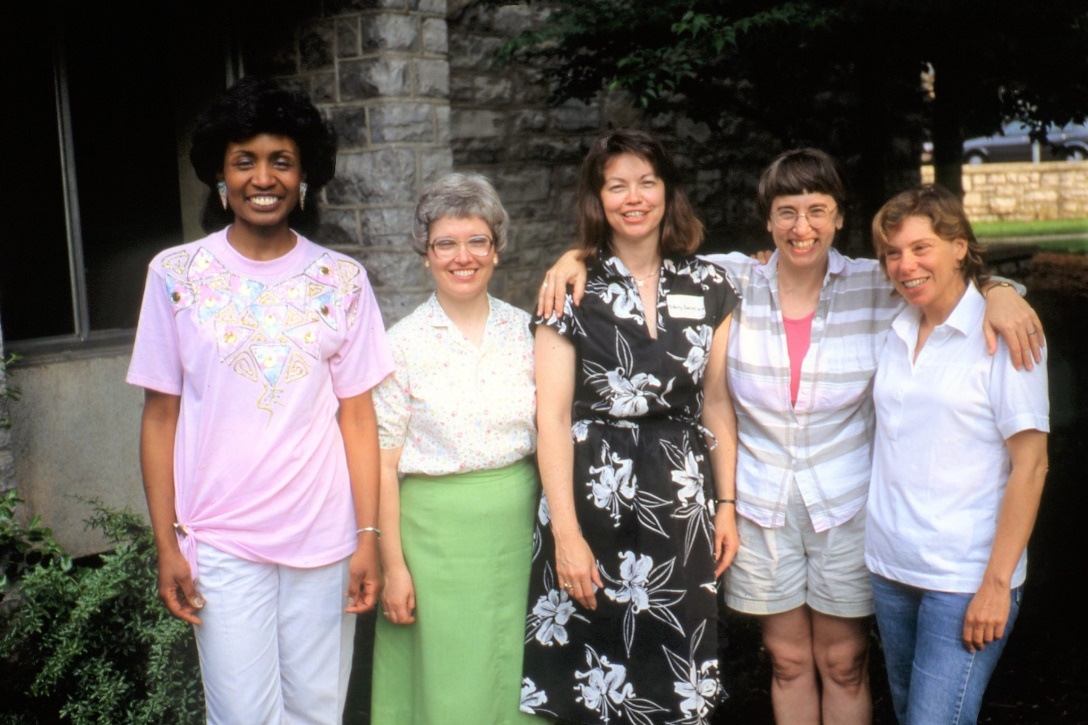 Me and my McIntyre roomies at an earlier campus reunion … maybe the 20th?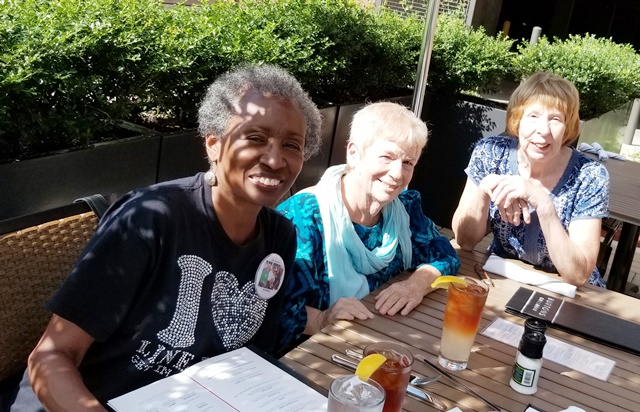 Washington D.C. reunion with my senior year roomies, Sue Rosenfeld and Sue Richardson BorchardtName:  Cheryl HaganAddress:  3921 Commander Drive, Hyattsville MD 20782Email:   cherylQH@aol.com Phone No:  301-580-7878Spouse’s Name:  NAChildren? Grandchildren? (names & ages)   NoneStill Working? Retired? What are you or were you doing?   I retired after 30 years working in marketing for scientific societies.Name: Margorie Day HamlettAddress:  914 Cabriole Court, Eugene OR 97401Email:  mdhamle@comcast.comPhone No:  541-431-0116Spouse’s Name:  GeorgeChildren? Grandchildren? (names and ages):  Daughter Kim (44) and grandson Brisco (18)Still Working? Retired? What are you or were you doing?   I retired after a 25-year career at the National Security Agency. Hobbies: Travel, gardening, sports – particularly following University of Oregon women’s basketball.Which professor at Dickinson influenced you the most and why?Arturo Fox and Enrique MartinezWhat's something you know now that you wish you'd known when we graduated in 1970?How quickly life goes by!How do you judge whether people in our age bracket have achieved “success?”I don’t.If you have (or had) grandchildren, would you be pleased to have them attend Dickinson? Why?Any other thoughts to share with classmates?Name:  Joel HammeAddress:  902 Lanier Place, Falls Church VA 22046Email:  joel.hamme1949@gmail.comPhone No:  703-534-0161Spouse’s Name:  Susanna (Wellesley College, Class of 1971)Children:  Nathan (38) (UVA ’05), Evan (36) (F&M ’08) and Meredith (32) (UVA ’12). No grandchildren…yetStill Working? Retired? What are you or were you doing?   I retired from the practice of law (Medicare and Medicaid provider reimbursement) in April 2019. Just in time for the pandemic!Hobbies:  Daily exercise, cooking, reading, socializing, wine-tasting, (OK, in the interest of full disclosure, substitute “drinking” for “tasting.”) and ignoring my “to do” list.Which professor at Dickinson influenced you the most and why? One of the great benefits of a small liberal arts college is its ability to attract faculty who want to teach undergraduates and are good at it. The Dickinson of our era was no exception. Four professors whom I particularly admired were:Clarke Garrett – A young history professor whose subject matter enthusiasm was contagious.John King – Combined a practical bent with the unique ability to make dry material interesting. Almost made me want to be an accountant rather than an attorney.K. Robert Nilsson – A dynamic lecturer whose political science courses were engaging and challenging. The man spoke in paragraphs.Henry Young – While his lectures were unadorned, his love of historical scholarship and insistence on academic precision made learning enjoyable.What's something you know now that you wish you'd known when we graduated in 1970? Don’t be afraid to stray outside your comfort zone. Many of my best life experiences were ones that I approached with the greatest hesitation and trepidation.How do you judge whether people in our age bracket have achieved “success?” Are they still pursuing their own version of “happiness”? If you have (or had) grandchildren, would you be pleased to have them attend Dickinson? Why? Absolutely! Although modern technology and media often emphasize instant answers and immediate gratification, I remain convinced that critical and analytical thinking are not just relevant but imperative. These are the virtues of a liberal arts education. And, although none of my children attended Dickinson, my younger son’s fiancée did, and she loved it (Alanna Crank, Class of 2009).Any other thoughts to share with classmates? I remain deeply appreciative of the education that I received at Dickinson and the many opportunities that it afforded me, including a memorable and consequential spring semester off-campus at American University in Washington, D.C. in 1969. And I look forward to renewing old friendships and kindling some new ones at our forthcoming “50th” reunion! Name:  Geoffrey  HensonAddress:  2 Wellfleet Lane, Glen Mills PA 19342 Email:  gwhenson@comcast.net      Phone No:  678-983-9061 (cell)Spouse’s Name:  LucyChildren:  Stephanie (49) and Bryan (47)What are you or were you doing?   I am a Ph.D. who was involved in the discovery and early-stage development of new drugs, mostly in the area of acutely fatal or severely debilitating diseases (mostly in the areas of cancer and viral diseases). Most of my career was spent in small biotechs developing novel compounds. I retired at 65 when Inhibitex, a biotech company I worked for in senior management, was acquired by BMS (Bristol Myers Squibb). This occurred after three biotech startups and three mergers/acquisitions.Hobbies:  Travel, photography, education philanthropy, and keeping up with scientific advances in numerous areasWhich professor at Dickinson influenced you the most and why?As we approached graduation from Dickinson, I had no idea what I was going to do after graduation, or maybe I did! I had basically a double major with courses in history and chemistry. I could have gone either way. I liked both areas, but I could not see a career and a way forward. Vietnam was looming! My draft number was 87. What did the future portend? In the nick of time, luck arrived. Richard Sheeley arrived at Dickinson in 1969 as a new professor and taught an introductory course in biochemistry that fall in the Chemistry Department. It was an eyeopener for me and graduate school in biochemistry became my goal during my army stint. All I can say is, thanks to Dick Sheeley. His course was a great intro to my career. What's something you know now that you wish you'd known when we graduated in 1970?Way too much!!How do you judge whether people in our age backet have achieved “success?”General happiness with life. Success is internal and different for everyone.If you have (or had) grandchildren, would you be pleased to have them attend Dickinson? Why?Any other thoughts to share with classmates?Love to see as many as possible at the reunion. It was fun at the 45th!Name:  Allan HorwitzAddress:  3 Madison Street, Princeton NJ 08942Email:  avhorw@sociology.rutgers.eduPhone No:  415-992-1941Children:  Rebecca (40), Jessica (39) and Stephanie (35)Grandchildren:  Jack (11), Georgia (7), Esme (5) and Selma (2) Still Working? Retired? What are you or were you doing?   I am currently retired. I was a professor at Rutgers UniversityHobbies:  WritingWhich professor at Dickinson influenced you the most and why?Larry Warner, a professor of political science, who was only there a short time. He taught me how to think broadly about American society.What's something you know now that you wish you'd known when we graduated in 1970?How quickly life goes by!How do you judge whether people in our age bracket have achieved “success?”Are they happy with their lives?If you have (or had) grandchildren, would you be pleased to have them attend Dickinson? Why?Yes, I’d be happy for them to.Any other thoughts to share with classmates?Name:  Michael J. HozikAddress:  300 Maple Street, Hammonton NJ 08037 Email:  hozikmj@comcast.netPhone No:  609-204-2724Spouse’s Name:  Margaret L. ReaChildren:  Melissa Hozik (40) and John Trindle (60)Grandchildren:  Emrys Koenigsmann, Mari Kotze, Will MeltonGreat grandchildren:  Jade Koenigsmann, Mia KotzeStill Working? Retired? What are you or were you doing?   I retired in 2016 after teaching for 40 years at Stockton University. I was a geology professor and thoroughly enjoyed working with my students, guiding their research, and giving them opportunities for field experience in the western U.S., China, Iceland, and Canada. I loved what I did, and I am thoroughly enjoying retirement.Hobbies:  Music, reading, hiking, theater (as an audience member and as a board member), civic engagement on my town’s Land Use Board and on our Environmental Commission. I am also involved in local politics.Which professor at Dickinson influenced you the most and why?
Although many faculty had a significant influence on me both in my personal and professional life, the top spot goes to Henry Hanson. He was responsible for getting me to consider a major in geology, for taking me (as part of a group) to Iceland, and for helping me get my first job as a field assistant with the US Geological Survey. He guided me through my first research project that led to a publication with the Pennsylvania Academy of Sciences. Henry took a personal interest in all of his students and served as a role model for me when I began teaching.

A close second has to go to William Vernon. He guided me through my senior research project, taught me very well in optical mineralogy, and gave me the confidence to succeed in graduate school. In later years, when I was hired to build a geology program at Stockton, Bill was generous with advice. He was largely responsible for saving Dickinson’s Geology Department, and his administrative wisdom was invaluable.

Although I never had him as a student (He came to Dickinson in my Senior year.), Noel Potter has been an important mentor and friend during my teaching career. He has kindly taken me and my students to numerous field localities in Central Pennsylvania.What's something you know now that you wish you'd known when we graduated in 1970?

That many successful people doubt that they are worthy of the success they have achieved, and constantly fear their weaknesses will be exposed. You need to believe in yourself and proceed as if success is the only obvious outcome.  Questions continue on next page  How do you judge whether people in our age backet have achieved “success?”

For me, the critical criterion is whether or not what you did in your career made you happy. If you can look back and say you enjoyed doing what you did, then you have succeeded. It’s even better if you can look back and say that what you did made a difference. Those of us who have been academics can see what has become of the students who studied with us. I find that very rewarding.If you have (or had) grandchildren, would you be pleased to have them attend Dickinson? Why?

Yes. I believe that the best academic preparation is a liberal arts education, and that the best place to get such an education is a small, private, liberal arts college. Dickinson fills the bill perfectly. When I look back over my life, my Dickinson education was the launch pad.Any other thoughts to share with classmates?

I would hope that many of my classmates who tend to avoid things like reunions will show up.  One of my complaints is that many of the people I’d really like to see tend not to show up.Name:  Thomas A. JamesAddress:  18 WEST 5th Street, Bloomsburg PA 17815Email:  tjames1@ptd.netPhone No:   570-204-2362   Children:  David (37) and Ben (36)Still Working? Retired? What are you or were you doing?   I’m still working as President Judge of Common Pleas Court in Columbia and Montour Counties (Pennsylvania). I practiced law for 25 years before that. I will be semi-retiring soon and will be a Senior Judge.Hobbies:  Reading, hiking, camping, running, biking, traveling, charitable workWhich professor at Dickinson influenced you the most and why?  Truman Bullard and Joseph SchiffmanWhat's something you know now that you wish you'd known when we graduated in 1970?  Lots of things!How do you judge whether people in our age bracket have achieved “success?”It is personal to each individual.If you have (or had) grandchildren, would you be pleased to have them attend Dickinson? Why?Yes. I had a wonderful experience at Dickinson. The professors and administration were kind and welcoming and attentive. The education was excellent.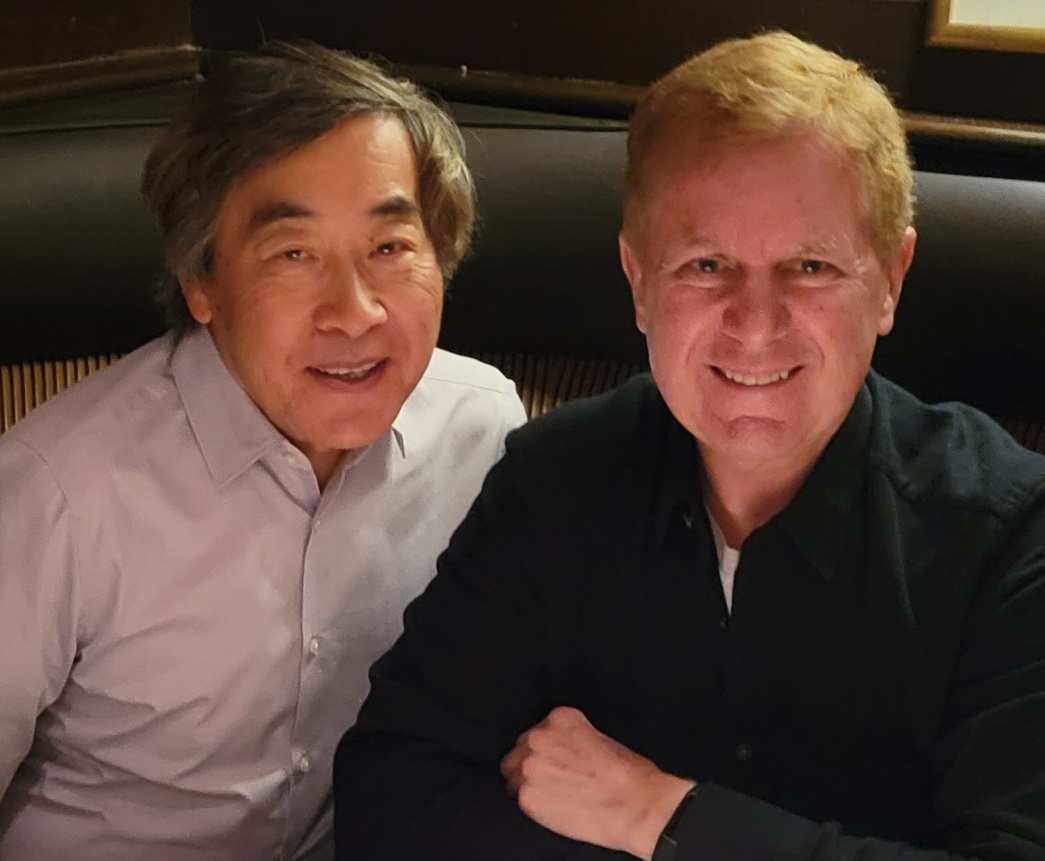 	Ray Chinn, Class of 1970, an infectious disease specialist based 	In San Diego had lunch recently in Philly with Tom James.Name:  Mary Frances JenkinsAddress: 319 Vine Street, Apt #2, Philadelphia PA 19106Email:  Mary.f.jenkins@gmail.comPhone No:  610-316-0999Spouse’s Name:  Kenneth FosterChildren? Grandchildren? (names & ages):  We have three daughters, Anne, Ellen and Margaret, ages 34 to 37. And we have two grandchildren, Alex (3) and Charlotte (1). Still Working? Retired? What are you or were you doing?   I retired from the National Park Service in 2010 after 35 years working in Philadelphia at Independence Hall, the Liberty Bell, Edgar Allan Poe site, Benjamin Franklin House and 15 other buildings. Hobbies - I am now volunteering at a historic house museum, learning French, and staying active in my local community, where I worked as an election official for seven years. In 2015 we moved from our large house outside of Philadelphia to an apartment in Center City Philadelphia and we love it. Which professor at Dickinson influenced you the most and why?One of my art history professors warned us against getting a Ph.D. in art history, because there were no jobs - even back in 1970. This led me to skip graduate school and eventually join the National Park Service, where I used my background in history, political science and art history as a Park Ranger/Historian educator every day. A perfect job for me.What's something you know now that you wish you'd known when we graduated in 1970?There are many options for careers. I had a fulfilling career even if it wasn’t the one I had planned on. Not a career in the foreign service, but one in the Park Service.  How do you judge whether people in our age backet have achieved “success?”People who are healthy, happy, have enough to live on in retirement, enjoy family and friends, and give back to the community have achieved success in my opinion.If you have (or had) grandchildren, would you be pleased to have them attend Dickinson? Why?Yes. Dickinson is a great school and has added lots of new programs and options.Any other thoughts to share with classmates? Life in my seventies is great. No more worries about building my career, creating a family and saving some money. Plus, I have grown into my disability. No more questions about my inherited muscle condition. Now, when people see me having trouble going up stairs, they just think it is because I am old. And now with the internet I have found others with the same rare condition(Nemoline Myopathy). Name:  Raymond C. Jones	Address:  1223 Aylesford Road, Charlotte NC 28211Email:  raycharlesjones@yahoo.comPhone No:  980-221-7493 (cell)Spouse’s Name:  Janet Whiffen Jones, Class of 1973Children? Grandchildren? (names & ages):  Our daughter, Connie Jones González, is 43. She and her husband Stephen live in San Salvador, El Salvador, with their three children: Alexia (8), Daniel (6) and Samantha (5).Our son Kyle is 41. He and his wife Marie live in Charleston SC with their daughter Rush (11) and son Jax (3) Still Working? Retired? What are you or were you doing?   I retired in 2017 from Carolinas HealthCare System (now called Atrium Health), a regional network of hospitals and medical practices headquartered in Charlotte. My final position there, after 13 years in the Office of Public Relations, was Executive Managing Editor. In that job I served as the ghost writer for our CEO. After “retiring,” I hung out a shingle as a freelance writer and editor. I didn’t know what that might bring, but I’ve been more than busy, and I’m grateful for that. The freelance work kept me from going brain-dead during the pandemic. I do many types of PR assignments, but my specialties are writing grant proposals for area non-profits, helping high school seniors with their college essays and composing obituaries. Janet retired in 2017 after a career in K-12 teaching. In her final position she was director of school libraries (aka media centers) for the Charlotte-Mecklenburg School District. After retirement she became certified as a “master gardener” and volunteers maintaining civic gardens in and around Charlotte.Hobbies:  My main hobby prior to retirement was collecting celebrity autographs and autographed photos. I gave it up after retiring, as I had no space to display the photos at home. (You’ll see why when you see the picture on the next page, taken in my office at Carolinas HealthCare System.)  My current hobbies include biking, swimming, learning Spanish, and doting on (hopefully without spoiling) our grandchildren. Which professor at Dickinson influenced you the most and why?My two favorites were Henry Young (history) and Gene Rosi (political science). Henry Young was a role model for lifelong learning. Whenever I asked him about something or someone he was not familiar with, he would say: “I’ll have to read up on that and get back to you.” And he would do exactly that. This is such a refreshing attitude, living as we do in a world in which so many people have an opinion on everything, whether they know anything about it or not. I spent junior year with Gene Rosi in Bologna, and from him I learned the importance of maintaining strict objectivity while doing any type of problem-solving or analytical work on behalf of key decision-makers. Gene shunned “easy answers” based on pre-existing bias or ideology. Rather, he emphasized the importance of teasing out the specific pros and cons associated with each and every policy option, so that decision makers could proceed based on a complete  knowledge of all the best and worst case scenarios. What's something you know now that you wish you'd known when we graduated in 1970?At the time we graduated, I was vaguely aware that a well-rounded liberal arts education was an asset that would pay dividends. As time went on, however, I learned from personal experience just how critical it is to have the flexibility and adaptability that comes from a broad liberal arts background. I am blessed to have received the type of education I received at Dickinson.Also, over the years, I realized how much I benefited from the encouragement I received at Dickinson to always remain open to new ideas and to be tolerant of people representing different backgrounds and cultures. Heaven knows we could use more of that in today’s world!Finally, if I were giving a commencement address now to a group of college graduates, I might include the following piece of cautionary advice: “You’ve just spent 12 years in school and four years in college, functioning in an environment governed by a fairly knowable and predictable merit system. That is, those who did excellent work got an ‘A.’ Those who took the lazy approach may well have gotten a ‘C.’ And those who simply couldn’t perform probably got an ‘F.’“As you enter the world of work, be mindful that another set of rules may come into play at any time. The person you’re working with, perhaps even the person you’re working for, may not be the person who got A’s in school. They may be the unemployed niece or nephew of someone with a higher position in the organization. I can’t tell you how to accept this gracefully, because I myself struggled with it constantly. Simply realize that if you want to avoid that contingency, you might want to think about a career path that allows you to be self-employed.” How do you judge whether people in our age bracket have achieved “success?”I asked my wife that question as I was preparing to attend my 50th high school reunion a few years ago. I was wondering what to expect when I re-connected with my former classmates. She said: “Anyone who walks in the door with a smile on their face, a spring in their step, and a knack for maintaining healthy relationships is a person I’d consider successful.” I can’t improve on that. If you have (or had) grandchildren, would you be pleased to have them attend Dickinson? Why?I’ll be super-pleased if any of our grandchildren have an opportunity to attend Dickinson or another liberal arts college that offers comparable programs and promotes comparable values. I believe that whatever success I’ve had in my career has been directly attributable to the things I learned, the people I met and the values I acquired at Dickinson. Also, the friends I made at Dickinson are still among the best friends I have today.Any other thoughts to share with classmates? I come away from each reunion with new friends and a renewed appreciation for the extraordinary talents of classmates I didn’t have a chance to get to know earlier. Class reunions are a reminder that our Dickinson experience is not defined by four-years on campus; it’s a life-long involvement.              Ray with autograph collection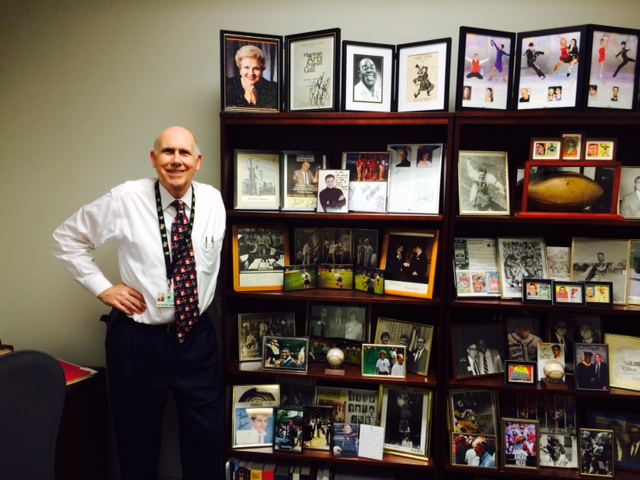 Name:  Christine Rick KemmererAddress:  1070 Crystal Point, White Plains GA 30678Email:  ckemmerer3@gmail.com Phone No:  314-307-5647 Spouse’s Name:   Richard Kemmerer (Class of 1970)*Children? Grandchildren? (names & ages)   Our daughter, Elizabeth Kemmerer Haynes, is 45. Our son, : Matthew Grant Kemmerer, is 42. Our granddaughters are Nora Haynes (14), Brynn Haynes (12), Evelyn Kemmerer (11), Josie Haynes (10), Isla Kemmerer (9) and Gwendolyn Kemmerer (4).Still Working? Retired? What are you or were you doing?   I retired in 2011 from Webster University (Webster Groves MO), where I worked in Institutional Research.Hobbies:  Aside from my main pastime, which is corralling my husband, I enjoy every minute with my kids and granddaughters, also reading, knitting and puzzles.Which professor at Dickinson influenced you the most and why?William Bowden, with whom I did an independent study on Shakespeare’s history plays. He was a patient man.What's something you know now that you wish you'd known when we graduated in 1970?I know not to take it for granted that I will see this person or that person again. I should let them know how important they are to me whenever I see them.How do you judge whether people in our age backet have achieved “success?”If they are happy and able to laugh a lot, they are successful.If you have (or had) grandchildren, would you be pleased to have them attend Dickinson? Why?Of course!Any other thoughts to share with classmates?*Since Dick has indicated he won’t be filling out a separate survey, I’ll add a bit about him.He worked for 35 years as a marine chemist, based in St. Louis and covering much of the Mississippi River. He retired in 2012, when we moved to White Plains GA on Lake Oconee. Name:  BJ Kent / Elizabeth (Betsy) Kent-HickmanAddress:  228 Hickory Road, Charleston WV 25314  Email:	betsykent@suddenlink.netPhone No:  304-345-0789  		Spouse’s Name:  Samuel HickmanChildren? Grandchildren?  Our cherished son, Levi Kent-Hickman, is married to Dr. Kelly Kent-Hickman, our dear honorary daughter. And we have one amazing granddaughter, Mia,19. Still Working? Retired? What are you or were you doing?   I am still working three days a week as an Assistant Professor and Psychotherapist in the West Virginia University Department of Psychiatry. I am trained and licensed as a Clinical Social Worker. I’ve been there for 40 years, but I also did lots of additional things along the way. For example, I directed a flood recovery program, practiced behavioral health intervention in primary care, and more.Hobbies:  Gardening, hiking, study of the spiritual mysteries, knowledge junkie, health nutWhich professor at Dickinson influenced you the most and why? All the philosophy professors, particularly George Allan but also Merle Allshouse and Frederick Ferré. Dr. Allen invited us to his home, and they all were excellent teachers. As the years go by, I appreciate having been mandated to take music, and I appreciate Dr. Bullard more. Actually, I appreciate all the humanities course requirements. I got the only D in my life in geology first semester, but that class still deepens my perceptions. What's something you know now that you wish you'd known when we graduated in 1970?What success is; how to love myself. I remember a frequent internal conflict between learning deeply and studying for the test or paper. I now think that was truly a difficult choice and a regrettable one. I wish I had known that people are people first, that we all share a common humanity and are lovable, and we are not defined by our subgroups. How do you judge whether people in our age backet have achieved “success?”People have to assess for themselves, but perhaps if they have grown personally and in spirit, and if they love deeply.				If you have (or had) grandchildren, would you be pleased to have them attend Dickinson? Why?Oh yes! Dickinson was a godsend for me in many ways. To be supported and also challenged intellectually at the same time was invaluable. The education I received has enriched my entire life, and I am sure it still does for the generations of Dickinsonians who came after us. Questions continue on next page  Any other thoughts to share with classmates?I greet you and smile at you, and I know you have made a difference in the world! On another note, I was sexually abused at a fraternity party by a visiting blind date in my first year. I assume I am not alone in this awful experience. I certainly hear, as I imagine you do, that it is still a common college experience. I want to share this, so that other women or men who were abused can know they are not alone, that it was not their fault, and that I support them in facing this and recovering fully.Carry On! These years of our lives are precious. Name:  John E. Kincaid, Ph.D.Address: 1701 El Nido Road #73, Diablo CA 94528Email:  kincaid@pacbell.netPhone No:  925-548-5262 (mobile)Spouse’s Name:  Arlene R. Kincaid (since 1984) Children:  Jason M. Kincaid (36) and Rachel P. Kincaid (35)Still Working? Retired? What are you or were you doing?   At Dickinson I earned a BA in biology with a minor in education and earned a secondary teaching credential. I taught high school near Mount Kisco NY for a year before moving to California in 1971. I worked as a water treatment specialist (chemistry) for a commercial air conditioning company in the early 1970s, and in that role I helped (in a small way) to build the iconic Transamerica pyramid in San Francisco. I also helped to maintain operating temperatures on the ILLIAC computer at NASA’s Ames Research Center as they were developing the space shuttle. I attended graduate school in California, earning my M.S. in counseling psychology in 1974 and my Ph.D. in clinical psychology in 1980. I was initially trained as a child clinical psychologist, am also trained to work with adults and am experienced as a forensic psychologist. I have worked as a clinical and forensic psychologist in Contra Costa County, California. Also, I worked for 17 yeas with Forensic Services, Headquarters, California Dept. of Mental Health, in supervising and consulting capabilities. I have also maintained a private practice in Lafayette CA, and then Danville CA, since 1982.I have worked extensively in jails and prisons. I supervised the mail substance abuse and mental health programs countywide, provided about 1,800 evaluations of public safety for the Board of Prison Terms in prisons such as Folsom and San Quentin. I have provided services to courts and attorneys in hundreds of cases and have testified in scores of criminal trials and civil hearings (in recent years most often in Family Court, as I never stopped working with kids and their families). I retired from government service at the end of 2003 and was the proud recipient in 2004 of a California Senate Resolution of Commendation. I was appointed by the County Board of Supervisors to the local Mental Health Commission, from which I resigned in 2021. I continue to maintain a private practice in clinical and forensic psychology, although in recent years I have cut back substantially and sometimes consider myself “semi-retired” (although I usually feel like a 30-year-old). Hobbies:  Home maintenance; I extensively re-modeled a house I owned in Oakland CA in the early 1980s. Which professor at Dickinson influenced you the most and why?I worked closely with Prof. Paul Biebel in earning my degree in biology; he was a kind and patient mentor. I really enjoyed courses in the history of art and Chinese civilization; and, of course, psychology and education. What's something you know now that you wish you'd known when we graduated in 1970?That a career evolves organically, and one thing leads to another. Also, that a diversity of interests results in an engaging, enriching life.Questions continue on next page How do you judge whether people in our age bracket have achieved “success?”Money helps for sure; but to achieve happiness a fulfilling career, successful relationships and good health are more important.If you have (or had) grandchildren, would you be pleased to have them attend Dickinson? Why?Sure. My kids visited Dickinson, but they eventually chose to attend university in California. Dickinson provided a solid education back then. I had the opportunity to go elsewhere after our sophomore year, but I chose to stay. Dickinson has evolved, so a Dickinson education today is likely to be even more impactful.Any other thoughts to share with classmates?The Vietnam era was a challenging time then, and I am sad to see that we are again in a divisive and challenging time now. 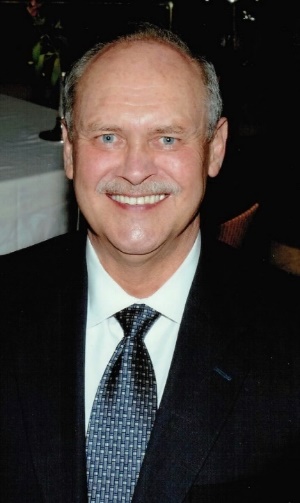     John E. KincadeName:  Marianne KotchAddress: 1 Wildersburg Common, Barre VT 05641Email:  mkotch731@gmail.comPhone No:  (802) 476-4185 / (802) 793-1232     Spouse’s Name:  Paul HellerChildren? Grandchildren? (names & ages):   Son Christopher Cassel, age 40.Still Working? Retired? What are you or were you doing?   I retired as Director of Public Library Support Services for the Vermont Dept. of Libraries. I also retired as an innkeeper (Maplecroft Bed & Breakfast).Hobbies:  Quilting, reading, community service, genealogy.Which professor at Dickinson influenced you the most and why?Herr (Dieter) Rollfinke made learning German fun and interesting. He introduced us to some very important writers of our time – Herman Hesse, et al.I’ve forgotten most of the names of my English professors (I was an English major.), but one perhaps “unsung” class about the structure of the English language introduced me to	research skills that prepared me extremely well for my career as a librarian.What's something you know now that you wish you'd known when we graduated in 1970?That I would end up loving my career, remaining close to my family across the miles, meeting so many wonderful people, and living in such a beautiful state.How do you judge whether people in our age bracket have achieved “success?”	Are they happy? Are the people around them happy? Do they make a difference in our 	world? in their community?If you have (or had) grandchildren, would you be pleased to have them attend Dickinson? Why?	Sure! The campus is gorgeous and a wonderful setting for learning. There is more	diversity among the student body, and there is a greater breadth of academic opportunity than 	when I was a student.Any other thoughts to share with classmates?I’m sorry I won’t be able to join you, but I hope you are all well and happy.Name:  Charles H. (Chuck) LevenAddress:  9518 Liberty Tree Lane, Vienna  VA 22182Email:  chleven@msn.comPhone No:  703-319-8155 (home); 703-403-6759 (cell)Spouse’s name:  BarbaraChildren:  Son, Sam, age 36   Grandchildren:  Noah, age 9, and Isabelle, age 6Still working?   I am retired. I worked for 41 years as a CIA operations officer, specializing in Russian operations. I had five overseas assignments, including Moscow from 1980-82, and many short term TDYs (tours of duty), including three months in Kyiv in 2011. I used Russian and German throughout my career.Hobbies:  Foreign travel, participating in monthly discussions about the former Soviet Union,and reading, word puzzles, but mostly being a grandfather. I am very lucky that my son and his family live only 20 minutes away.Which professor influenced me the most?Gene Rosi. I remember in particular his discussions about  “reconciling the desirable and the possible” in international relations.What do I know now I wish I knew in 1970?  Just that life’s experiences can lead in many different directions, and one should go with the flow. There are opportunities everywhere.How do you judge whether people in same age bracket have achieved success? Are they happy with their chosen careers and pleased with their family lives?  If so, they are successful.Will I influence my grandchildren to attend Dickinson? Actually, my son graduated from the University of Virginia and then the University of Virginia School of Law. My daughter in law, Jen, an accountant, also graduated from the University of Virginia and then did her graduate work there. So, I am afraid that my wishes for my grandchildren’s colleges will not count for much.Other thoughts?  We’ve traveled a long road, probably quite eventful for most. And we have our time at Dickinson to thank for preparing us for that journey.Name:  Lorraine Worthley LongstreetAddress:  40 North Farms Road, Avon CT 06001Email:  lwlct4@gmail.comPhone No:  860-306-1734Spouse’s Name:   WilliamChildren? Grandchildren? (names & ages):  Bill’s daughter Dana has three grandkids for us -- Liam (26), Vivienne (24) and Georgia (22)Still Working? Retired? What are you or were you doing?   I left my human resources career at General Electric when Bill retired. Hobbies:  Antique holiday collecting/dealing, exercise classes and travelWhich professor at Dickinson influenced you the most and why?I really liked Bob Nilsson -- so interesting plus he got me to work harder! Also, Gene Rosi, Bruce Andrews and Don FlahertyWhat's something you know now that you wish you'd known when we graduated in 1970?I wish we had been given more career counseling and the opportunity to do internships.How do you judge whether people in our age backet have achieved “success?”I try not to judge other people, if they are happy that is what countsIf you have (or had) grandchildren, would you be pleased to have them attend Dickinson? Why?Yes. I had hopes for our older granddaughter, but she wanted a more specialized music/vocal programAny other thoughts to share with classmates?Looking forward to seeing everyone!Name:  Barry Lynn Address:  2739 Unicorn Lane NW, Washington DC 20015 (and also in Hanover MA with the grandkids!)Email:  jackyl2828@gmail.comPhone No:  703-862-9269Spouse’s Name:  Joanne LynnChildren:  Christina Lynn and Nicholas LynnGrandchildren:  Evangelina Omar, Victoria Omar and Xavier OmarStill Working? Retired? What are you or were you doing?   I am retired. I had worked for the United Church of Christ, the ACLU and Americans United for Separation of Church and State. I’m still doing podcasts. I serve as vice president of a small arts foundation, and I am finalizing a memoir called Paid to Piss People Off. Hobbies:  folk music, films Which professor at Dickinson influenced you the most and why? Ralph Sandler. He introduced me to the poetry of Leonard Cohen, encouraged my interest in the Beat poets, and did a wonderful experiment by all giving students A’s in one course.What's something you know now that you wish you'd known when we graduated in 1970? I wish I had been more aware that even though those of us who were political in those years -- and who made some genuine progress on women’s rights, racial justice and peace -- would have to fight even now to make those principles a reality.How do you judge whether people in our age backet have achieved “success?” Did we work to acknowledge any privileges we possess? Did we care about making the legal system work for everyone? And did we respect the theological and philosophical beliefs of others?If you have (or had) grandchildren, would you be pleased to have them attend Dickinson? Why? I would love to have them attend Dickinson. It remains a place where diversity of opinions is championed, along with diversity in race, gender identity and religious affiliation or lack thereof.  Any other thoughts to share with classmates? Joanne and I have been married for 52 years. After meeting her on her “Activities Night,” I told one of my roommates: “Tonight I met the woman I will marry.”Name:  (Dorcas) Joanne (Harley) Lynn Address:  2739 Unicorn Lane NW, Washington, DC 20015 (and also in Hanover MA with the grandkids!)Email:  drjoannelynn@gmail.comPhone No:  202-297-9773Spouse’s Name:  Barry W. LynnChildren:  Christina Lynn and Nicholas Lynn Grandchildren:  Evangelina Omar, Victoria Omar and Xavier Omar Still Working? Retired? What are you or were you doing?   I was a hospice and long-term care physician, educator, researcher, and improvement consultant. Then I worked in public health and Medicare quality measurement. Now I’m in a House Representative’s office working on long-term care financing through federal catastrophic long-term care insurance. I’m also still teaching at George Washington University, specializing in geriatrics and palliative care. So – working, but not being paid!Hobbies:  Gardening, walking, needlepoint, grandkids Which professor at Dickinson influenced you the most and why?The biology professors – all those fruit flies, crabs and plants in the greenhouse. And they gave me jobs that taught me library skills and the self-respect of having a job that paid my daily costs.What's something you know now that you wish you'd known when we graduated in 1970?The dual threats of climate change and income gaps; the role of moneyed power in what could be a democracy; and the sad state of understanding and power among so many citizens.How do you judge whether people in our age backet have achieved “success?”Have we lived in a way we can (mostly) be proud of – ethically serving family, community and the world at large.If you have (or had) grandchildren, would you be pleased to have them attend Dickinson? Why?Sure – if that suits their goals at the time. I’d also be proud for any of them to learn to fix and install heating systems, or farm the land, or any other good and useful work, though a strong liberal education is always good grounding for life.Any other thoughts to share with classmates?I joined this class late, by graduating in three years in order to marry right after graduation, now 52 years ago. So, Dickinson gave me the most defining element of my life! But I started with the class of ’71 – a bit of a barrier to knowing classmates well.Name:  Cheryl Alison MannAddress:  21 Chelsea Court, Glen Mills PA 19342Email:  cheram99@hotmail.comPhone Number:  610-399-3090Spouse’s Name:  NoneChildren? Grandchildren? (names & ages):  No children or grandchildren, but nine great-nephews and great-nieces, and four great-great nephews and nieces (so far!)Still Working? Retired? What are you or were you doing?   I retired from corporate financial management in 1994, because I realized that I could do much better for myself by taking care of my own finances rather than those of a Fortune 500 company. I was right!Hobbies:  I was on the board of directors of a modern dance company, did some charitable consulting and community theater (acting). Other hobbies include travel and reading, and I’m currently doing some autobiographical writing as well.Which professor at Dickinson influenced you the most and why?            All my French professors who convinced me to spend my junior year in Paris. It was memorable             and enjoyable in so many ways. I am still in touch with a number of friends from that program,             and I returned to France quite often before the pandemic.What's something you know now that you wish you'd known when we graduated in 1970?       I wish that I had known of the wide variety of careers that were available besides the more            traditional ones (although not all were open to women at the time). I think that I would have  enjoyed working in a less conventional arena, and – perhaps -- actually using my French major  in my work.How do you judge whether people in our age bracket have achieved “success?”              For me, successful people are happy with their lives and their contributions to their community              while remaining reasonably solvent. If you have (or had) grandchildren, would you be pleased to have them attend Dickinson? Why?              No grandchildren, but I have had two generations of younger cousins graduate from Dickinson.               I think that we all sought the same qualities: a small liberal arts college, academically strong,               with an interesting social life and a lovely campus.                                  Any other thoughts to share with classmates?             Since my class at Dickinson was one-third the size of my high school class, I really enjoyed the              chance to bloom and thrive and be heard in the small college atmosphere at Dickinson. The             interaction with my professors and the fun times with my friends are memories that I will always              cherish. In addition, my liberal arts education has been invaluable in my career and in my life.Name:  Rick MaterEmail:  richardlewismater@gmail.comPhone No:  818-398-5082Spouse’s Name:  (Divorced)Children: Cassidy (24) and Jamie (21)Still Working? Retired? What are you or were you doing?   I work full-time at A&E Television Networks as Vice President for Risk Assessment, Legal and Business Affairs. I’m also an author. My novel BEAT came out earlier this year, set in San Francisco circa 1976. I also have a memoir about running Grand Canyon due out this fall. Perhaps a book about television is down the road.Which professor at Dickinson influenced you the most and why?I racked my brain, but none. Dean Gillespie’s “History of Film” in summer school 1970 is perhaps the closest. That foreshadowed me ending up in Hollywood. It was a relevant (and fun!) course. And it was my best interaction with Dean Gillespie after some tumultuous times. We got to bury the hatchet. What's something you know now that you wish you'd known when we graduated in 1970?That things would settle down after the late 1960s and early 1970s and I would achieve a modicum of career success and life stability – especially given my less-than-stellar academic tenure at Dickinson. That included being suspended for SDS (Students for a Democratic Society) actions, flunking out and graduating late. Ironically, circa 2006, Dickinson made me a Metzger-Conway Fellow (i.e., a “distinguished alum”). The college flew me back to Carlisle to give a speech on broadcasting and the First Amendment and to guest-lecture classes. Also, it would have been comforting to have known in 1970 that I would eventually end up married for 25 years and raising two daughters. How do you judge whether people in our age backet have achieved “success?”I think everyone needs to examine that question through their own lens. I try to limit that to judging my own “success.” Right now, that’s largely focused on authoring books (a longtime goal) and also communicating successfully with my 20-something kids. I guess my peak corporate “success” was serving as a senior vice president at Warner Brothers some years ago. As far as any career legacy and more meaningful “success,” I participated in modifying television programming into edgier and more diverse and inclusionary directions.This included LGBTQ characters. For example, I oversaw the first gay male romantic kiss on broadcast television (Dawson’s Creek) and likewise the first female equivalent (Glenn Close playing the lead in “The Margarethe Cammermeyer Story”) years earlier on NBC. And I was involved in numerous other inclusionary and diversity-related matters. Just last year, Lifetime (my primary network of oversight responsibilities) aired the first lesbian love story in a Christmas movie (and yes, another kiss). I have come to think of this as a way to integrate the political movements of the late sixties and early seventies into some sort of real-world impact. How one views that likely depends on one’s politics. I consider myself a “commonsense progressive” and view these changes as progress. Questions continue on next page  If you have (or had) grandchildren, would you be pleased to have them attend Dickinson? Why?Not particularly. And if I could do it again I would go to NYU (film school) or a university in Boston. I think bigger schools offer a more varied, challenging and diverse experience. So do cities. My younger child is scheduled for graduation from the University of New Hampshire in May 2022 and plans to attend graduate school in Europe. My older child attended Humboldt State University in northern California and counsels children with autism. Any other thoughts to share with classmates?I hope everyone is as happy and healthy as possible. Name:  Anne MoskowitzAddress:  236 Foster Street, Boston MA 02135Email:  anne.moskowitz@gmail.comPhone No:  617-834-5129Partner’s Name:  Dennis FlynnStill Working? Retired? What are you or were you doing?  I retired as a Research Scientist at Boston Children’s Hospital and Harvard Medical School.Hobbies: Yoga/working out, walking/hiking, sewing/knitting, cookingName:   Greg PedlowAddress:  Christian-Kiefer-Weg 9, 79312 Emmendingen, GermanyEmail:  ped1815@gmail.comPhone No:  +49-7641-9538671         Spouse’s Name:  Gabriele (Gabi)   Children:  Christopher (40) and Stephanie (37)Grandchildren:  Carolin (7), Edward (6), Laura (4) and Martha (2)Still Working? Retired? What are you or were you doing? I retired in 2015, when I was just short of NATO’s maximum age of 67 for its civil servants. I had been Chief of the Historical Office at the Supreme Headquarters Allied Powers Europe in Mons, Belgium, NATO’s main military headquarters, since 1989. In this post I was NATO’s top historian, which sounds impressive until you learn that NATO had only two full-time historians. My job was to preserve the record of NATO’s activities, not only for future staff officers but also for future generations. I was, in effect, the “institutional memory” of a headquarters where most of the personnel were military and only stayed for three years.I also advised NATO’s top generals and staff officers about the historical background of current issues, and I provided historical support to NATO’s political headquarters at Brussels, which does not have a historian. When Russia conducted its first invasion of Ukraine in 2014, my knowledge of NATO’s Cold War plans and exercises (not just from the historical files but from participating in many such exercises as an Army Reserve officer during the 1980s) was suddenly very much sought-after. I must admit that when Russia invaded Ukraine for the second time at the end of February I felt like an old, out-to-pasture fire horse who heard the alarm bell and wanted to pull the fire engine again. I miss having a ringside seat on historical events by sitting in on high-level meetings where NATO strategy is discussed. Sometimes I think that if NATO had not had a maximum age limit I would still be working. But all good things have to come to an end, and I now enjoy retirement, especially the time I spend with our grandchildren.Hobbies:  My biggest hobby is genealogy, tracing all my ancestral lines back as far as possible, but I also have been working on a One-Name Study of every Pedlow who has ever lived, anywhere in the world. I started this hobby back in 1970 as the result of a project in Henry Young’s History Seminar. Other hobbies include coin collecting (old German thalers from the 16th through the 19th century), travelling around Europe, singing in a chorus, and learning foreign languages (currently working on Italian because my wife and I enjoy going there; I am already fluent in German and French).Which professor at Dickinson influenced you the most and why? I have always been grateful to Henry Young for teaching me the craft of the historian, and I stayed in touch with him for years after graduation, until he passed away. But I am glad I did not follow the advice he gave me in my senior year, when he said that I should perhaps not go on to graduate school in history like I was planning to do. He had been reading about the “PhD glut” that was already in existence back then and feared I might become one of the many history PhDs who were tending bars or driving taxis. And, actually, he was very close to being right, because when I got my first job as an assistant professor of history at the University of Nebraska in 1980, there were 150 other applicants, all with PhDs. So, 149 of them may still be driving taxis.Questions continue on next page  What's something you know now that you wish you'd known when we graduated in 1970?  If I had known at Dickinson that I would be spending most of my adult life in Europe and retiring in Germany, I probably would have taken more than two years of German in college. But I have had the advantage of a private tutor since 1975, when I met my wife while a graduate student at the University of Marburg, because we have been speaking only German with each other since then.How do you judge whether people in our age bracket have achieved “success?” This is a hard one. I think that “success” is something that each individual must judge for him/herself, but personal happiness is certainly a major factor. So, to me, working in a job that you enjoy and having a good family life are key components of personal success. If you have (or had) grandchildren, would you be pleased to have them attend Dickinson? Why?Yes, because I think a liberal arts education in a small college atmosphere is great for self-development. After graduating from Dickinson, I went to grad school in a medium-size private university (The Johns Hopkins University), and then later taught at a large state school, the University of Nebraska. I thus had experience in three different types of academic environments, and the Dickinson one was by far the best and one I would love to see my grandchildren experience. But on the other hand, I hope that my grandchildren will stay here in Europe, so that I can continue to see them even when they are students. (I also hope that I am still around when they are students, since at that point I will be well into my 90s!)Any other thoughts to share with classmates?  I look forward to seeing a lot of you again; my last reunion was the 40th.  Name:  Mark RuhlAddress:  40 Kenwood Drive, Carlisle PA 17013Email:  ruhl@dickinson.eduPhone No:  717-713-1211Spouse’s Name:  ShirleyChildren? Grandchildren? (names & ages):  Our daughter Katharine (43) has two sons, Dylan (12) and Jamie (7). Our daughter Christina (35) has two children, Molly (3) and Finn (6 months). Son James was deceased at 38. Still Working? Retired? What are you or were you doing?   I retired from the Political Science and Latin American Studies Departments at Dickinson in 2017 after 42 years on the faculty. Since I retired, I’ve become an amateur genealogist and developed a large family tree (1,700 persons) and family history. I’ve also read a zillion books, mostly 18th and 19th Century American history, great novels I had never gotten to, and espionage fiction. Before COVID clipped our wings, my wife and I traveled a good deal in the USA and abroad (Northern Ireland, Nova Scotia, New Zealand, Argentina, Ecuador).Hobbies: I play golf and watch lots of sports and old movies on TV. Collect old baseball cards too.Which professor at Dickinson influenced you the most and why? I was a great fan of John Pflaum (History), but Gene Rosi (Political Science/Bologna Program Director) influenced me the most. I so much liked the professional life Gene led in Bologna when I was a student with him there (1968-69) that I decided to take the same path. We ultimately became colleagues at Dickinson for several years before he moved elsewhere, and I directed\ the Bologna Program myself off and on for six years (1977-78, 1984-86, 1992-93 and 2006-2008).What's something you know now that you wish you'd known when we graduated in 1970?Marrying too young is usually a bad idea! How do you judge whether people in our age bracket have achieved “success?”Successful people our age are loved, happy, and satisfied with who they are at 74.If you have (or had) grandchildren, would you be pleased to have them attend Dickinson? Why?YES! It’s an even better school than in our day. Daughter Christina, Dickinson Class of 2009, loved it.Any other thoughts to share with classmates?We graduated 52 years ago? How can that be? Where did the time go?Name:  Lloyd E. SheafferAddress:  30 Clara Road, Carlisle PA 17013Email:  lsheaf@comcast.netPhone No:  717-243-9246; Cell: 717-319-3351    Spouse’s Name:  CarolineGrandchildren:  Noah (25), Lacey (14) and Mason (9)Still Working? Retired? What are you or were you doing? I am a retired English teacher from Cumberland Valley High School, Mechanicsburg PA.Currently I am active in my church, St. Stephen Lutheran, New Kingstown PA. I teach a weekly Bible study class for which I translate each lesson from the Koine Greek.*  I am involved in New Digs Ministry, Inc., a 501(c)3 organization that provides furniture and other household goods to folks rebuilding their lives. This may occur after fires or other disasters that destroy homes; after leaving prison; or after coming from abuse shelters. We also assist re-settled refugees, etc. Finally, I write a monthly op-ed column for Pennsylvania Capital-Star (/www.penncapital-star.com) on a variety of community issues.*  Editor’s Note:  From the 1st century until the mid-6th century AD, Koine Greek served as the    lingua franca (or “common tongue”) of the Roman Empire, even though Latin was the official    language of the empire. Speakers could be found from Rome eastward around the    Mediterranean through Greece and Asia Minor and down into Egypt.Hobbies:  Traveling; writingWhich professor at Dickinson influenced you the most and why?Professor David Brubaker, my theater director and instructor, likely had the greatest influence on me in college and throughout my 33 years of public school teaching. He had a way of drawing out matters and emotions within you that you did not realize were there. He was always supportive of creative response and helped each student to hone their character when acting in a play. What's something you know now that you wish you'd known when we graduated in 1970?How do you evaluate whether people in our age bracket have achieved “success?”I feel if those of us in our eighth decade continue to be active, physically and intellectually, and persist in working to better our communities, we have achieved “success.”If you have (or had) grandchildren, would you be pleased to have them attend Dickinson? Why?It would be an honor to hand a Dickinson diploma to my grandkids. However, one is already a graduate of American University. The two younger ones are likely headed to Penn State University, since my son is an administrator there and my daughter-in-law is on the faculty.Any other thoughts to share with classmates?I wish, as a townie, that I would have had a chance to build more friendships and relationships with others in my class; we townies were always outsiders!Name:  Christina Pappas Keller StoneAddress:  5212 Linden Street, Bellaire TX 77401Email:  stone_christina@hotmail.comPhone No:  713-444-8770	Spouse’s Name:  William E. Stone III (Bill)Children? Grandchildren? (names & ages):  Christina Keller, age 21Still Working? Retired? What are you or were you doing?   I am still working as an attorney. I practice in the areas of construction law and real estate. I also consult with my clients about other business and corporate issues. I keep trying to retire but am still practicing. I really enjoy the work.Hobbies:  Golf, reading, working out, attending church eventsWhich professor at Dickinson influenced you the most and why?David Brubaker. I really enjoyed working with the Mermaid Players. David Brubaker was a very. Intuitive, intelligent teacher. He really knew how to push actors to get a better performance. It was a great pleasure being around him. Also, a lot of fun!What's something you know now that you wish you'd known when we graduated in 1970?That I should be serious and disciplined. How do you judge whether people in our age bracket have achieved “success?”I used to think that success meant being successful in your career and/or making a lot of money. Now I believe that success means being a good, reliable person.If you have (or had) grandchildren, would you be pleased to have them attend Dickinson? Why?I think it would be better to attend a larger university where you have more academic and career choices. If my grandchild wanted to attend a small liberal arts college, then Dickinson would be a top choice.Any other thoughts to share with classmates?My life improved a lot when I started attending church regularly in my forties and became a more devoted Christian. It gave me peace and joy. I treasure my friends from Dickinson, although I have not kept in touch. I especially miss my old roommate Pinky Knob and Meryle Merritt.Name:  Jack M. StoverAddress:  505 Bridgeview Drive, Lemoyne PA 17043Email:  jack.stover@bipc.comPhone:  717-292-7995 (Home); 717-237-4837 (Office); 717-574-4654 (Cell)Spouse’s name: Marsha Everton (married in Memorial Hall 34 years ago). Marsha graduated from Georgia Tech with an engineering degree in 1973 and earned an MBA at Stanford in 1976. She was president and CEO of The Pfaltzgraff Company and now maintains a consulting firm and serves on multiple private business boards.Children? Grandchildren? (names and ages):Melanie M. Stover (33) and her husband, Tom Prewitt, live in Annandale, Virginia. Melanie graduated from the University of Virginia and holds a master’s degree from George Mason University. She works for the Department of Defense.Mitchell R. Stover (31) lives in Reston, Virginia. He graduated from American University’sCommunications School and is a video editor for Disney.Emily E. Stover (31) lives in Hershey, Pennsylvania. She graduated from the University of Virginiaundergraduate program and UVA’s Darden School with her MBA. She is starting a career with the Hershey Company.And, yes, all three arrived in an 18-month timeframe. Our first grandchild is due in September.Still working? Retired? What are you or were you doing?   I have practiced law for the last 49 years. the last 26 of which were as a shareholder of Buchanan Ingersoll & Rooney PC, where I concentrated my practice in health care regulation, health care insurance regulation, regulation of major charitabletrusts and litigation relating to these areas. In 2021, I elected to move to “of counsel” status with the Firm. Although the grand plan behind this move was to reduce practice demands and stress, the plan obviously needs a few tweaks, because I am generally still in my professional office every weekday. I’ve had the privilege of serving as counsel in the creation and ongoing regulatory status of the largest health insurer in Pennsylvania and one of the two largest integrated healthcare delivery systems in the state. I have also been privileged to represent the largest charitable trust in the Commonwealth; and,most recently, in its development of an early childhood education initiative through a $350 million investment.Hobbies:  I’m still actively working on this because my spouse has advised me that if I ever retire, she did not marry me to be home for lunch.Which professor at Dickinson influenced you the most and why?I have believed and continue to believe that one of the most important aspects of four years at Dickinson was my intellectual growth through strong individual and personal relationships with multiple professors, among them Don Flaherty, Joe Schiffman, Dan Bechtel and Henry Hanson (and I probably am doing a disservice to a number of them by not listing every one). For me, the combination of relationships with professors and some administrators, including Howard Rubendall, was what was most important. What’s something you know now that you wish you’d known when we graduated in 1970?How lucky our generation would be to live the majority of our adult lives in the 1970 – February 2020 period.Questions continue on next page  How do you judge whether people in our age bracket have achieved “success?”Whether an individual has achieved the life goals he/she set for himself/herself. If you have (or had) grandchildren, would you be pleased to have them attend Dickinson? Why?As noted, we are expecting our first grandchild in September. The answer to the question depends on what the grandchild needs and wants and what Dickinson offers in 18 years.Any other thoughts to share with classmates?Now that we have the benefit of a five-decade look back at what happened in the 1966-1970 period and especially between 1968 and 1970, was there ever a better time to be in college?Name:  Rebecca (Becky) Ware Strum Address:  399 Pulp Mill Bridge Road, Weybridge VT 05753Email:  strumrebecca@gmail.comPhone No:  201-906-3818Spouse’s Name:  Chuck Strum (deceased) Children? Grandchildren? (names & ages):  Kate Strum 40; Alec Strum 36 and getting married this July; No grandchildren.Still Working? Retired? What are you or were you doing?  I am retired as a stage director and arts educator. I still do direct productions and a staged reading series for a small professional theater company in Middlebury VT.Hobbies:  I serve on the Board of Directors of WomenSafe (a non-profit working to eliminate gender-based violence). I serve on the Worship Committee at Champlain Valley Unitarian Universalist Society. I also volunteer with Addison County Democrats. I enjoy fitness, hiking and reading.Which professor at Dickinson influenced you the most and why? David Brubaker. He was a smart, compassionate, talented teacher, director and mentorWhat's something you know now that you wish you'd known when we graduated in 1970? It is important to ask for help when you need it.How do you judge whether people in our age backet have achieved “success?”I would never presume to judge anyone else’s success. Success is for individuals to determine for themselves.If you have (or had) grandchildren, would you be pleased to have them attend Dickinson? Why?I have no grandchildren now. If Dickinson was a “good fit” for them, then I would be pleased to have them attend.Any other thoughts to share with classmates? My Dickinson friends provided tremendous support during my husband Chuck’s difficult illness and eventual passing. When we missed the 50th reunion, a group of us started a monthly zoom, which we continue. Other Dickinson friends of mine and Chuck were there for us, and I am so grateful for those friendships. Name:  Barry Taylor							Address:  472 Selby Lane, Atherton CA  94027Email:  barrytylr@gmail.comSpouse’s Name:  LibbyChildren? Grandchildren? (names & ages):  Daughter 40 and son 36, plus two grandsons 6 and 3.Still Working? Retired? What are you or were you doing?   I’m almost finished working as a lawyer practicing in Silicon Valley. The job is still interesting because the clients are so interesting.Hobbies:  Travel, gardening, readingWhich professor at Dickinson influenced you the most and why?During a class in my major, political science, professor John Anson Warner said that my work was good, but not as good as it could be, so he gave me a “C” and challenged me to work to my full potential. Fortunately, this professor took an interest in me, kicked my butt and became a mentor. That’s perhaps one of the best things about a smaller liberal arts college like Dickinson, where there are many opportunities for students to interact on a personal level with faculty.What's something you know now that you wish you'd known when we graduated in 1970?How do you judge whether people in our age backet have achieved “success?”For myself, looking back and being happy with the choices made and the time spent with family, friends and career. Also, looking forward and having a strong marriage and family and plenty of interests.If you have (or had) grandchildren, would you be pleased to have them attend Dickinson? Why?Any other thoughts to share with classmates?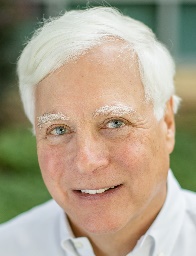 Barry TaylorEDITOR’S NOTE: Barry Taylor was recently featured in Dickinson Magazine, not only for the interesting life he has led but for his history of providing financial support based on special learning experiences he had during his college years. His most recent gift is a new locker room for the men’s soccer team, given in honor of Lee Keller and the late James Schoeninger, two classmates who introduced him to the game of soccer during his first year in school. You can read the entire story at the following URL: https://www.dickinson.edu/news/article/4916/donor_profile_barry_taylor_70Name:  Linda Davis TurnerAddress:  927 Highview Drive, Palm Harbor FL 34683Email:  lindaaturner28@gmail.comPhone No:  727-784-7254	Spouse’s Name:  DonChildren and Grandchildren:  We have two adult children. Heather and Michael. Heather’s girls are Kendall (15) and Emory (13). Michael has Ellie (7) and Lucas (5).Still Working? Retired? What are you or were you doing?   I am retired from working in my husband’s orthodontic office. Hobbies:  Tennis, skiing, travel, sewing, playing bridge, reading and enjoying grandchildrenWhich professor at Dickinson influenced you the most and why?Professor J. C. Pflaum. I loved history and enjoyed his courses. We were on good terms. He had a niece who played hockey and was a Chi Omega like me. We had a memorable trip to the Gettysburg battlefield. What's something you know now that you wish you'd known when we graduated in 1970?Friendships and good memories last.How do you judge whether people in our age bracket have achieved “success?”I don’t.If you have (or had) grandchildren, would you be pleased to have them attend Dickinson? Why?Too expensive. It’s changed from our years there. Any other thoughts to share with classmates?I’m thankful for the friends I made, for my history and art history courses that I enjoyed, and for serendipitous times of meeting Dickinson alumni here in Florida and other places.Name:  Doug WertmanAddress:  5113 Thackery Court, Fairfax VA 22032Email:  wertman1@verizon.netPhone No:  703-764-3741Spouse’s Name:  EllenChildren:  John (44) and Ann (41) Grandchild:  Gemma (4)Still Working? Retired? What are you or were you doing?   I’ve been retired since 2009. I was a college professor from 1974 to 1980, worked at the U.S. Information Agency from 1980 to1999, and worked at the U.S. State Department from 1999 to 2009. At the State Department I did Congressional relations. Also, I was lucky over the years to be able to spend a total of six years living in Italy –- one as a student in Dickinson’s Bologna Program, three as a professor at the Johns Hopkins SAIS Bologna Center, and two at the U.S. Consulate in Milan. Hobbies:  Autograph collecting, golf, travel,Which professor at Dickinson influenced you the most and why?Gene Rosi. He was the director of the Bologna Program during the year I was there (1968-69), and I had several courses in Bologna and Carlisle with him, including an independent study. I also worked with him during my senior year on the committee that created the plan for an international studies major. He was an important influence in my decision to go to graduate school to study political science, rather than to go to law school.What's something you know now that you wish you'd known when we graduated in 1970?I can’t remember what I didn’t know at the age of 21!How do you judge whether people in our age backet have achieved “success?”Are they enjoying retirement? Do they have good family and friends? Do they have the chance to travel? Do they have enough retirement funds to live comfortably?If you have (or had) grandchildren, would you be pleased to have them attend Dickinson? Why?Yes. Dickinson provides a good education and a chance for close personal contact with professors, which I considered an important part of my Dickinson years.Any other thoughts to share with classmates?NoName:  Nelson WidellAddress:  84 West Mechanic Street, New Hope PA 18938 Email:  nelsonericwidell@gmail.comPhone No:  609-240-9564		Spouse’s Name:  Kathy Cassel Widell (Dickinson Class of 1970)Children:  Two sons, Nathan (50) and Geoffrey (46)Grandchildren:  Sean (10), Cora (7) and Kyle (3)Still Working? Retired? What are you or were you doing?   I am still working. Kathy and I married a few weeks after graduation in 1970. I have spent over 50 years developing organic recycling facilities, namely composting and renewable energy.Which professor at Dickinson influenced you the most and why?John C. Pflaum. He inspired a lifelong love of history. What's something you know now that you wish you'd known when we graduated in 1970?What the future price of gold would be in 2022!How do you judge whether people in our age bracket have achieved “success?”Success = HappinessIf you have (or had) grandchildren, would you be pleased to have them attend Dickinson? Why?Sure. Nice size school. Beautiful campus and town. Any other thoughts to share with classmates?Name:  David WilliamsAddress:  666 August Court, Berwyn PA 19312Email:  davewilliams1973@aol.comPhone No:  215-620-3832Spouse’s Name:  Marie MartinoChildren:  One son, Dan (41)Still Working? Retired? What are you or were you doing?   I am semi-retired, doing some HR consulting and serving on the board of a non-profit. Hobbies:  Poker, music, golfWhich professor at Dickinson influenced you the most and why?Bruce Andrews for personal commitment to each student and friendliness/approachabilityWhat's something you know now that you wish you'd known when we graduated in 1970?  T00 many things!How do you evaluate whether people in our age bracket have achieved “success?”  I don’t think about it.If you have (or had) grandchildren, would you be pleased to have them attend Dickinson? Why?No. Better schools are available with a more real liberal arts exchange of ideasAny other thoughts to share with classmates? No.Name:  Nancy Swengel WilsonAddress:  21 East 38th Street, Reading PA 19606Email:  nswilson49@hotmail.comPhone No:  610-613-0094Spouse’s Name:  Charles ( Chuck) WilsonChildren? Grandchildren? Josh (48) lives in San Francisco with wife Lindsay and sons Graham (18) and Casper (16).Elizabeth (43) lives in the Baltimore area with husband Mike Smith and daughters Emerson (15) and Pepper (12).Winn (38) lives in Jericho VT with wife Meghan and sons Ben (9) and Wyatt (4).Still Working? Retired? What are you or were you doing?   I retired three months ago from Children’s Hospital of Philadelphia after 25 years as a lead nurse in ambulatory care. I’m looking forward to traveling, catching up with friends, volunteering at Brandywine River Museum and Conservancy, and I’m open to suggestions for more! Hobbies:  Skiing, yoga, biking, hiking, cooking (though we do more dining out than cooking right now)  Which professor at Dickinson influenced you the most and why?Professor Dieter Rollfinke, who taught German, pushed me to a higher level than what I thought I was capable of handling. His classes were full of so much more than learning to speak and read a foreign language. He genuinely cared about his students. And I could name so many others….What's something you know now that you wish you'd known when we graduated in 1970?HAH! Where to start? There are so many majors and job/careers that didn’t exist in 1966-1970.The crystal ball would have helped then and now! I wish living in California had been an option.How do you judge whether people in our age backet have achieved “success?” If they are happy.If you have (or had) grandchildren, would you be pleased to have them attend Dickinson? Why?Yes. Dickinson offers a quality liberal arts education and is small enough that students can be involved in many aspects of college life.Any other thoughts to share with classmates?Where did 52 years go? I’m glad that so many of us are reviving friendships that were set aside when we were so busy with careers, children or other responsibilities. Sad that some ( too many) of our classmates are no longer with us. Would love to know where all the people are who don’t respond to reunion invitations or questionnaires!Remember when Dean Sam Magill said, during our first year orientation program: “Look to your left and look to your right….”Listed below are the names of classmates now deceased (effective May 2, 2022). We remember them with great fondness and respect. Those marked with an asterisk left Dickinson before receiving a degree.Joseph F. Amsterdam                       James L. TallonPaul R. Beckert Jr., Esq.                   James A. Turner Jr.Dr. Linda Bips                                    Gregory M. VanDoren, Esq.Gregory M. Blewitt                             John W. WalkerGerald L. Cassell                               Mary T. WarfieldNikki Franzese Chamberlin               Katherine R. Wasson*Joseph D. ChielliKathleen Hamilton Davis, Esq.Stephen R. Delancy*Dorothy Grinnell DuCharmeMargaret DysonPatricia Baxter FrankDorothy Giustra FullertonJohn C. Gabroy, Esq.Stephen H. Gale*Joyce M. GibbsJay H. Green*Gary Greenberg*Mary Mowrey HalibozekWalter H. HarwoodSharon Vandergrift HerbstJohn H. Hoeveler Jr., MDWilliam T. HofmannWilliam L. Howard, Esq.Raymond J. HudakJ. Stewart Husid, Esq.Richard Kingsley*Joy N. Carp KochMarcia Kraszewski KovachShelley Ruehrmund KuhnRobert L. Kulp*Bruce M. Lancaster IIElizabeth J. McCuneJean MontgomeryMichael E. MontgomeryRobert Montgomery Jr.Stanton L. ParkinWilliam F. ReinwaldThomas G. RiglingSusan RosenfeldDavid A. Sayre, Esq.James C. SchoeningerRichard G. SherRonald S. Shibla, Esq.Maryjane Spooner*Marcia D. StradleyCharles L. Strum